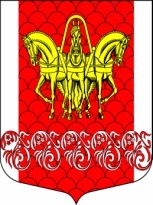 Российская ФедерацияСовет депутатов муниципального образования
«Кисельнинское сельское поселение»Волховского муниципального района 
Ленинградской областитретьего созываРЕШЕНИЕ от 27  ноября     2018     года  № 29                                                                                             В связи с внесением изменений по доходам и расходам в бюджет муниципального образования «Кисельнинское сельское поселение» Волховского муниципального района Ленинградской области на основании Областного закона № 82-ОЗ от 21 декабря 2017 года «Об областном бюджете Ленинградской области на 2018 год и на плановый период 2019 и 2020 г.г.», Совет депутатов МО Кисельнинское СП Волховского муниципального района Ленинградской области третьего созыва решил: Внести в решение от 14 декабря  2017 года № 38 «О бюджете МО Кисельнинское СП Волховского муниципального района Ленинградской области на 2018 год» следующие изменения и дополнения: 1.Утвердить бюджет МО Кисельнинское СП Волховского муниципального района Ленинградской области на 2018 год по доходам всего в сумме 34822,5 тыс. рублей, расходам в сумме 45200,8  тыс. рублей, дефицитом бюджета 10378,3 тыс. руб. в соответствии с приложениями:1.1 Приложение № 1 «Источники внутреннего финансирования дефицита бюджета»1.1 Приложение № 2 «Поступление доходов бюджета муниципального образования «Кисельнинское сельское поселение» Волховского муниципального района Ленинградской области на 2018 год» изложить в новой редакции.          1.2. Приложение № 3 «Расходы по разделам и подразделам функциональной классификации расходов  на 2018 год» изложить в новой редакции.          1.3. Приложение № 4 «Ведомственная структура расходов бюджета муниципального образования «Кисельнинское сельское поселение» Волховского муниципального района на 2018 год» изложить в новой редакции.          1.4. Приложение № 5 «Расходы по разделам, подразделам, целевым статьям и видам расходов функциональной классификации расходов  на 2018 год» изложить в новой редакции.1.5. Приложение № 6 «Программная структура».1.6. Приложение № 7  «Администраторы доходов муниципального образования «Кисельнинское сельское поселение» Волховского муниципального района Ленинградской области».	1.7. Приложение № 8 «Перечень главных распорядителей средств бюджета МО «Кисельнинское СП» на 2018 год»2. Контроль за исполнением настоящего решения возложить на комиссию по бюджету, налогам и экономическим вопросам.3. Опубликовать решение в газете «Волховские огни» и разместить на официальном сайте www.кисельня.рф МО Кисельнинское СП Волховского муниципального района Ленинградской области. Настоящее решение вступает в силу на следующий день после его официального опубликования.Глава МО Кисельнинское  СП                                                 О. В. Аверьянов О внесении изменений и дополненийв решение Совета депутатов муниципального образования «Кисельнинское сельское поселение» Волховского муниципального района Ленинградской области от 14 декабря 2017 года № 38 «О бюджете муниципального образования «Кисельнинское сельское поселение»  Волховского муниципального района Ленинградской области на 2018 год»Приложение 1Приложение 1Приложение 1муниципального образованиямуниципального образованиямуниципального образования«Кисельнинское сельское поселение»«Кисельнинское сельское поселение»«Кисельнинское сельское поселение»Волховского муниципального районаВолховского муниципального районаВолховского муниципального районаЛенинградской областиЛенинградской областина 2018 годИсточники  внутреннего финансирования дефицита бюджетаИсточники  внутреннего финансирования дефицита бюджетаИсточники  внутреннего финансирования дефицита бюджетамуниципального образования Кисельнинское сельское поселениемуниципального образования Кисельнинское сельское поселениемуниципального образования Кисельнинское сельское поселениеВолховского муниципального района Ленинградской областиВолховского муниципального района Ленинградской областиВолховского муниципального района Ленинградской области на 2018 год на 2018 год на 2018 годкод бюджетнойНАИМЕНОВАНИЕсуммаклассификации(тыс.руб.)000 01 05 00 00 00 0000 000Изменение остатков средств на счетах по учету средств бюджетов10 378,3Всего источников внутреннего финансирования10378,30Приложение № 2Приложение № 2муниципального образованиямуниципального образования"Кисельнинское сельское поселение""Кисельнинское сельское поселение"Волховского муниципального районаВолховского муниципального районаЛенинградской областиЛенинградской областина 2018 годна 2018 годна 2018 годна 2018 годПоступление доходов бюджета муниципального образованияПоступление доходов бюджета муниципального образованияПоступление доходов бюджета муниципального образованияПоступление доходов бюджета муниципального образованияПоступление доходов бюджета муниципального образования"Кисельнинское сельское поселение" на 2018 год"Кисельнинское сельское поселение" на 2018 год"Кисельнинское сельское поселение" на 2018 год"Кисельнинское сельское поселение" на 2018 год"Кисельнинское сельское поселение" на 2018 годкод бюджетнойкод бюджетнойИСТОЧНИК ДОХОДОВИСТОЧНИК ДОХОДОВПланклассификацииклассификации(тыс.руб.)1 00 00000 00 0000 0001 00 00000 00 0000 000Налоговые и неналоговые доходыНалоговые и неналоговые доходы20144,91 01 00000 00 0000 0001 01 00000 00 0000 000НАЛОГ НА ПРИБЫЛЬ, ДОХОДЫНАЛОГ НА ПРИБЫЛЬ, ДОХОДЫ1144,21 01 02000 01 0000 1101 01 02000 01 0000 110налог на доходы физических лицналог на доходы физических лиц1144,21 03 00000 00 0000 0001 03 00000 00 0000 000Налоги на товары (работы, услуги), реализуемые на территории Российской ФедерацииНалоги на товары (работы, услуги), реализуемые на территории Российской Федерации969,51 03 02000 01 0000 1101 03 02000 01 0000 110Акцизы по подакцизным товарам (продукции), производимым на территории Российской ФедерацииАкцизы по подакцизным товарам (продукции), производимым на территории Российской Федерации969,51 05 00000 00 0000 0001 05 00000 00 0000 000НАЛОГИ НА СОВОКУПНЫЙ ДОХОДНАЛОГИ НА СОВОКУПНЫЙ ДОХОД0,01 05 03000 01 0000 1101 05 03000 01 0000 110Единый сельскохозяйственный налогЕдиный сельскохозяйственный налог0,01 06 00000 00 0000 0001 06 00000 00 0000 000НАЛОГИ НА ИМУЩЕСТВОНАЛОГИ НА ИМУЩЕСТВО10146,71 06 01030 10 0000 1101 06 01030 10 0000 110налог на имущество физических лиц,взимаемый по ставкам, применяемым к объектам налогообложения, расположенным в границах поселенийналог на имущество физических лиц,взимаемый по ставкам, применяемым к объектам налогообложения, расположенным в границах поселений311,11 06 06000 00 0000 1101 06 06000 00 0000 110земельный налогземельный налог9835,61 11 00000 00 0000 0001 11 00000 00 0000 000ДОХОДЫ ОТ ИСПОЛЬЗОВАНИЯ ИМУЩЕСТВА,НАХОДЯЩЕГОСЯ В ГОСУДАРСТВЕННОЙ И МУНИЦИПАЛЬНОЙ СОБСТВЕННОСТИДОХОДЫ ОТ ИСПОЛЬЗОВАНИЯ ИМУЩЕСТВА,НАХОДЯЩЕГОСЯ В ГОСУДАРСТВЕННОЙ И МУНИЦИПАЛЬНОЙ СОБСТВЕННОСТИ4637,01 11 05013 10 0000 1201 11 05013 10 0000 120Доходы, получаемые в виде арендной платы за земельные участки, государственная собственность на которые не разграничена и которые расположены в границах поселений, а также средства от продажи права на заключение договоров аренды указанных земельных участковДоходы, получаемые в виде арендной платы за земельные участки, государственная собственность на которые не разграничена и которые расположены в границах поселений, а также средства от продажи права на заключение договоров аренды указанных земельных участков0,01 11 05035 10 0000 1201 11 05035 10 0000 120Доходы от сдачи в аренду имущества, находящегося в оперативном управлении органов управления поселений и созданных ими учреждений(за исключением имущества муниципальных бюджетных и автономных учреждений)Доходы от сдачи в аренду имущества, находящегося в оперативном управлении органов управления поселений и созданных ими учреждений(за исключением имущества муниципальных бюджетных и автономных учреждений)4067,01 11 09045 10 0000 120 1 11 09045 10 0000 120 Прочие поступления от использования имущества, находящегося в собственности поселений (за исключением имущества муниципальных бюджетных и автономных учреждений, а также имущества муниципальных унитарных предприятий, в том числе казенных) Прочие поступления от использования имущества, находящегося в собственности поселений (за исключением имущества муниципальных бюджетных и автономных учреждений, а также имущества муниципальных унитарных предприятий, в том числе казенных) 570,01 13 00000 00 0000 1301 13 00000 00 0000 130Доходы от оказания платных услуг (работ) и компенсации затрат государстваДоходы от оказания платных услуг (работ) и компенсации затрат государства185,01 13 02995 10 0000 1301 13 02995 10 0000 130Прочие доходы от компенсации затрат бюджетов поселенийПрочие доходы от компенсации затрат бюджетов поселений185,01 14 00000 00 0000 0001 14 00000 00 0000 000Доходы от продажи материальных и нематериальных активовДоходы от продажи материальных и нематериальных активов3016,31 14 06025 10 0000 4301 14 06025 10 0000 430Доходы от продажи земельных участков, находящихся в собственности сельских поселений (за исключением земельных участков муниципальных бюджетных и автономных учреждений)Доходы от продажи земельных участков, находящихся в собственности сельских поселений (за исключением земельных участков муниципальных бюджетных и автономных учреждений)1000,01 14 02053 10 0000 4101 14 02053 10 0000 410Доходы от реализации иного имущества, находящегося в собственности поселений (за исключением имущества муниципальных автономных учреждений, а также имущества муниципальных унитарных предприятий, в том числе казенных) в части реализации основных средств по указанному имуществу Доходы от реализации иного имущества, находящегося в собственности поселений (за исключением имущества муниципальных автономных учреждений, а также имущества муниципальных унитарных предприятий, в том числе казенных) в части реализации основных средств по указанному имуществу 2 016,301 16 00000 00 0000 0001 16 00000 00 0000 000ШТРАФЫ, САНКЦИИ, ВОЗМЕЩЕНИЕ УЩЕРБАШТРАФЫ, САНКЦИИ, ВОЗМЕЩЕНИЕ УЩЕРБА14,11 16 51040 02 0000 1401 16 51040 02 0000 140Денежные взыскания (штрафы) установленные законами субъектов Российской Федерации за несоблюдения муниципальных правовых актов, зачисляемые в бюджеты поселенийДенежные взыскания (штрафы) установленные законами субъектов Российской Федерации за несоблюдения муниципальных правовых актов, зачисляемые в бюджеты поселений5,01 16 21 050 10 0000 0001 16 21 050 10 0000 000Денежные взыскания (штрафы) и иные суммы, взыскиваемые с лиц, виновных в совершении преступлений и в возмещение ущерба имуществу, зачисляемые в бюджеты поселенийДенежные взыскания (штрафы) и иные суммы, взыскиваемые с лиц, виновных в совершении преступлений и в возмещение ущерба имуществу, зачисляемые в бюджеты поселений9,11 17 00000 00 0000 0001 17 00000 00 0000 000ПРОЧИЕ НЕНАЛОГОВЫЕ ДОХОДЫПРОЧИЕ НЕНАЛОГОВЫЕ ДОХОДЫ32,11 17 05050 10 0000 1801 17 05050 10 0000 180Прочие неналоговые доходы бюджетов поселенийПрочие неналоговые доходы бюджетов поселений32,12 02 00000 00 0000 0002 02 00000 00 0000 000БЕЗВОЗМЕЗДНЫЕ ПОСТУПЛЕНИЯ БЕЗВОЗМЕЗДНЫЕ ПОСТУПЛЕНИЯ 14677,62 02 15001 10 0000 1512 02 15001 10 0000 151Дотация бюджетам поселений на выравнивание бюджетной обеспеченности( ОФФП)Дотация бюджетам поселений на выравнивание бюджетной обеспеченности( ОФФП)2933,42 02 15001 10 0000 1512 02 15001 10 0000 151Дотация бюджетам поселений на выравнивание бюджетной обеспеченности( РФФП)Дотация бюджетам поселений на выравнивание бюджетной обеспеченности( РФФП)1948,82 02 35118 10 0000 1512 02 35118 10 0000 151Субвенции бюджетам поселений на осуществление первичного воинского учета на территориях, где отсутствуют военные комиссариатыСубвенции бюджетам поселений на осуществление первичного воинского учета на территориях, где отсутствуют военные комиссариаты254,42 02 30024 10 0000 1512 02 30024 10 0000 151Субвенции бюджетам поселений на выполнение передаваемых полномочий субъектов Российской ФедерацииСубвенции бюджетам поселений на выполнение передаваемых полномочий субъектов Российской Федерации493,92 02 29999 10 0000 1512 02 29999 10 0000 151Прочие субсидииПрочие субсидии4258,8На обеспечение стимулирующих выплат работникам муниципальных учреждений культурыНа обеспечение стимулирующих выплат работникам муниципальных учреждений культуры653,9На реализацию мероприятий по борьбе с борщевиком СосновскогоНа реализацию мероприятий по борьбе с борщевиком Сосновского268,3Проведение мероприятий, направленных на реализацию областного закона от 14 декабря 2012 года № 95-оз "О содействии развитию на части территорий муниципальных образований Ленинградской области иных форм местного самоуправления"Проведение мероприятий, направленных на реализацию областного закона от 14 декабря 2012 года № 95-оз "О содействии развитию на части территорий муниципальных образований Ленинградской области иных форм местного самоуправления"2272,6На реализацию областного закона от 15 января 2018 года №3-ОЗНа реализацию областного закона от 15 января 2018 года №3-ОЗ1064,02 02 20216 10 0000 1512 02 20216 10 0000 151Субидии бюджета сельких поселений на осуществление дорожной деятельностиСубидии бюджета сельких поселений на осуществление дорожной деятельности524,1На капитальный ремонт и ремонт автообильных дорог общего пользования местного значенияНа капитальный ремонт и ремонт автообильных дорог общего пользования местного значения524,12 02 49999 10 0000 1512 02 49999 10 0000 151Прочие межбюджетные трансфертыПрочие межбюджетные трансферты4264,2На предоставление бюджетных инвестиций в объекты капитального строительства собственности городских и сельских поселений Волховского муниципального районаНа предоставление бюджетных инвестиций в объекты капитального строительства собственности городских и сельских поселений Волховского муниципального района4264,2ВСЕГОВСЕГО34822,5Приложение №3муниципального образования"Кисельнинское сельское поселение"Волховского муниципального районаЛенинградской областина 2018 годна 2018 годна 2018 годРАСХОДЫРАСХОДЫРАСХОДЫРАСХОДЫпо разделам и подразделам функциональной по разделам и подразделам функциональной по разделам и подразделам функциональной по разделам и подразделам функциональной классификации расходов на 2018 годклассификации расходов на 2018 годклассификации расходов на 2018 годклассификации расходов на 2018 годНаименование разделакодкодБюджет -и подразделаразделаподразделавсегоразделаподраздела(тыс.руб.)Общегосударственные вопросы010010379,40Функционирование законодательных (представительных) органов государственной власти и представительных органов муниципальных образований01035,10Функционирование Правительства РФ, высших исполнительных органов государственной власти,субъектов РФ, местных администраций01047124,10Обеспечение деятельности финансовых, налоговых и таможенных органов и органов финансового  (финансово-бюджетного ) надзора0106245,90Обеспечение проведения выборов и референдумов0107Резервные фонды011150,00Другие общегосударственные вопросы01132954,30Национальная оборона0200254,4Мобилизационная и вневойсковая подготовка0203254,4Национальная безопасность и правоохранительная деятельность0300102,70Защита населения и территории от чрезвычайных ситуаций природного и техногенного характера,гражданская оборона030936,00Обеспечение пожарной безопасности031066,70Национальная экономика04004632,2Дорожное хозяйство( дорожные фонды)04094568,90Другие вопросы в области национальной экономики041263,30Жилищно- коммунальное хозяйство 050020884,30Жилищное хозяйство05013121,80Коммунальное хозяйство050212344,10Благоустройство05035418,40Образование070050,00Молодежная политика и оздоровление детей070750,00Культура ,  кинематография08005955,4Культура08015955,40Социальная политика10002288,8Пенсионное обеспечение10012288,77Социальное обеспечение населения10030,00Физическая культура и спорт1100653,60Физическая культура и спорт1101653,60Всего расходовВсего расходовВсего расходов45200,8Приложение № 4Приложение № 4Приложение № 4Приложение № 4муниципального образования "Кисельнинское сельское поселение"муниципального образования "Кисельнинское сельское поселение"муниципального образования "Кисельнинское сельское поселение"муниципального образования "Кисельнинское сельское поселение"Волховского муниципального района Ленинградской областиВолховского муниципального района Ленинградской областиВолховского муниципального района Ленинградской областиВолховского муниципального района Ленинградской областиВЕДОМСТВЕННАЯ СТРУКТУРАВЕДОМСТВЕННАЯ СТРУКТУРАВЕДОМСТВЕННАЯ СТРУКТУРАВЕДОМСТВЕННАЯ СТРУКТУРАВЕДОМСТВЕННАЯ СТРУКТУРАВЕДОМСТВЕННАЯ СТРУКТУРАВЕДОМСТВЕННАЯ СТРУКТУРАВЕДОМСТВЕННАЯ СТРУКТУРАВЕДОМСТВЕННАЯ СТРУКТУРАрасходов бюджета муниципального образования "Кисельнинское сельское поселение"расходов бюджета муниципального образования "Кисельнинское сельское поселение"расходов бюджета муниципального образования "Кисельнинское сельское поселение"расходов бюджета муниципального образования "Кисельнинское сельское поселение"расходов бюджета муниципального образования "Кисельнинское сельское поселение"расходов бюджета муниципального образования "Кисельнинское сельское поселение"расходов бюджета муниципального образования "Кисельнинское сельское поселение"расходов бюджета муниципального образования "Кисельнинское сельское поселение"расходов бюджета муниципального образования "Кисельнинское сельское поселение"Волховского муниципального района на 2018 годВолховского муниципального района на 2018 годВолховского муниципального района на 2018 годВолховского муниципального района на 2018 годВолховского муниципального района на 2018 годВолховского муниципального района на 2018 годВолховского муниципального района на 2018 годВолховского муниципального района на 2018 годВолховского муниципального района на 2018 годНаименованиеНаименованиеГГРзПРЦСРВРСумма
(тысяч рублей)НаименованиеНаименованиеГГРзПРЦСРВРСумма
(тысяч рублей)112234567ВсегоВсего45 200,8АДМИНИСТРАЦИЯ МУНИЦИПАЛЬНОГО ОБРАЗОВАНИЯ "КИСЕЛЬНИНСКОЕ СЕЛЬСКОЕ ПОСЕЛЕНИЕ"АДМИНИСТРАЦИЯ МУНИЦИПАЛЬНОГО ОБРАЗОВАНИЯ "КИСЕЛЬНИНСКОЕ СЕЛЬСКОЕ ПОСЕЛЕНИЕ"88188145 200,8ОБЩЕГОСУДАРСТВЕННЫЕ ВОПРОСЫОБЩЕГОСУДАРСТВЕННЫЕ ВОПРОСЫ881881010010 379,4Функционирование законодательных (представительных) органов государственной власти и представительных органов муниципальных образованийФункционирование законодательных (представительных) органов государственной власти и представительных органов муниципальных образований88188101035,1Обеспечение деятельности органов местного самоуправленияОбеспечение деятельности органов местного самоуправления881881010367 0 00 000005,1Обеспечение деятельности центрального аппарата Обеспечение деятельности центрального аппарата 881881010367 3 00 000005,1непрограммные расходынепрограммные расходы881881010367 3 01 000005,1Иные закупки товаров, работ и услуг для обеспечения государственных (муниципальных) нуждИные закупки товаров, работ и услуг для обеспечения государственных (муниципальных) нужд881881010367 3 01 001502905,1Функционирование Правительства Российской Федерации, высших исполнительных органов государственной власти субъектов Российской Федерации, местных администрацийФункционирование Правительства Российской Федерации, высших исполнительных органов государственной власти субъектов Российской Федерации, местных администраций88188101047 124,2Обеспечение деятельности органов местного самоуправленияОбеспечение деятельности органов местного самоуправления881881010467 0 00 000001 216,7Обеспечение деятельности главы местной администрации (исполнительно-распорядительного органа муниципального образования)Обеспечение деятельности главы местной администрации (исполнительно-распорядительного органа муниципального образования)881881010467 2 00 000001 216,7непрограммные расходынепрограммные расходы881881010467 2 01 000001 216,7Расходы на выплаты по оплате труда работников  органов местного самоуправления в рамках обеспечения деятельности главы местной администрации (исполнительно-распорядительного органа муниципального образования)Расходы на выплаты по оплате труда работников  органов местного самоуправления в рамках обеспечения деятельности главы местной администрации (исполнительно-распорядительного органа муниципального образования)881881010467 2 01 00150954,0Расходы на выплаты персоналу государственных (муниципальных) органовРасходы на выплаты персоналу государственных (муниципальных) органов881881010467 2 01 00150120954,0На поддержку мер по обеспечению сбалансированности бюджетовНа поддержку мер по обеспечению сбалансированности бюджетов881881010467 2 01 60300262,7Расходы на выплаты персоналу государственных (муниципальных) органовРасходы на выплаты персоналу государственных (муниципальных) органов881881010467 2 01 60300120262,7Обеспечение деятельности центрального аппарата Обеспечение деятельности центрального аппарата 881881010467 3 00 000005 907,5непрограммные расходынепрограммные расходы881881010467 3 01 000005 907,5Расходы на выплаты по оплате труда работников органов местного самоуправления в рамках обеспечения деятельности центрального аппаратаРасходы на выплаты по оплате труда работников органов местного самоуправления в рамках обеспечения деятельности центрального аппарата881881010467 3 01 001505 907,5Расходы на выплаты персоналу государственных (муниципальных) органовРасходы на выплаты персоналу государственных (муниципальных) органов881881010467 3 01 001501204 095,1На поддержку мер по обеспечению сбалансированности бюджетовНа поддержку мер по обеспечению сбалансированности бюджетов881881010467 3 01 60300800,0Расходы на выплаты персоналу государственных (муниципальных) органовРасходы на выплаты персоналу государственных (муниципальных) органов881881010467 3 01 60300120800,0Расходы на обеспечение функций органов местного самоуправленияв рамках обеспечения деятельности центрального аппаратаРасходы на обеспечение функций органов местного самоуправленияв рамках обеспечения деятельности центрального аппарата881881010467 3 01 001500,0Расходы на выплаты персоналу государственных (муниципальных) органовРасходы на выплаты персоналу государственных (муниципальных) органов881881010467 3 01 001501200,0Иные закупки товаров, работ и услуг для обеспечения государственных (муниципальных) нуждИные закупки товаров, работ и услуг для обеспечения государственных (муниципальных) нужд881881010467 3 01 00150240987,3Уплата налогов, сборов и иных платежейУплата налогов, сборов и иных платежей881881010467 3 01 0015085025,1Обеспечение деятельности финансовых, налоговых и таможенных органов и органов финансового (финансово-бюджетного) надзораОбеспечение деятельности финансовых, налоговых и таможенных органов и органов финансового (финансово-бюджетного) надзора8818810106245,9Обеспечение деятельности органов местного самоуправленияОбеспечение деятельности органов местного самоуправления881881010667 0 00 00000245,9Обеспечение деятельности центрального аппарата Обеспечение деятельности центрального аппарата 881881010667 3 00 00000245,9непрограммные расходынепрограммные расходы881881010667 3 01 00000245,9Иные межбюджетные трансферты на осуществление полномочий по формированию, исполнению и финансовому контролю за исполнением бюджетов сельских поселенийИные межбюджетные трансферты на осуществление полномочий по формированию, исполнению и финансовому контролю за исполнением бюджетов сельских поселений881881010667 3 01 40010208,9Иные межбюджетные трансфертыИные межбюджетные трансферты881881010667 3 01 40010540208,9Иные межбюджетные трансферты на осуществление полномочий по осуществлению внешнего муниципального финансового контроля контрольно-счетного органа в рамках обеспечения деятельности центрального аппаратаИные межбюджетные трансферты на осуществление полномочий по осуществлению внешнего муниципального финансового контроля контрольно-счетного органа в рамках обеспечения деятельности центрального аппарата881881010667 3 01 4004037,0Иные межбюджетные трансфертыИные межбюджетные трансферты881881010667 3 01 4004054037,0Резервные фондыРезервные фонды88188101 1150,0Непрограммные расходы органов местного самоуправления МО Кисельнинское СПНепрограммные расходы органов местного самоуправления МО Кисельнинское СП881881011168 0 00 0000050,0Непрограммные расходыНепрограммные расходы881881011168 9 00 0000050,0Непрограммные расходыНепрограммные расходы881881011169 9 01 0000050,0Резервные фонды  местных администрацийРезервные фонды  местных администраций881881011168 9 01 0002050,00Резервные средстваРезервные средства881881011168 9 01 0002087050,0ДРУГИЕ ОБЩЕГОСУДАРСТВЕННЫЕ ВОПРОСЫДРУГИЕ ОБЩЕГОСУДАРСТВЕННЫЕ ВОПРОСЫ88188101132 954,2Непрограммные расходы органов местного самоуправления МО Кисельнинское СПНепрограммные расходы органов местного самоуправления МО Кисельнинское СП881881011368 0 00 00000109,5Непрограммные расходыНепрограммные расходы881881011368 9 00 00000109,5Непрограммные расходыНепрограммные расходы881881011368 9 01 00000109,5Обеспечение деятельности старост сельских населенных пунктов, Общественных советов на территории МО Кисельнинское СП в рамках непрограммных расходов органов местного самоуправленияОбеспечение деятельности старост сельских населенных пунктов, Общественных советов на территории МО Кисельнинское СП в рамках непрограммных расходов органов местного самоуправления881881011368 9 01 00180109,5Иные закупки товаров, работ и услуг для обеспечения государственных (муниципальных) нуждИные закупки товаров, работ и услуг для обеспечения государственных (муниципальных) нужд881881011368 9 01 00180240109,5Муниципальная программа "Обеспечение мер безопасности на территории МО Кисельнинское СП"Муниципальная программа "Обеспечение мер безопасности на территории МО Кисельнинское СП"881881011313 0 00 00000493,9Подпрограмма "Обеспечение правопорядка и профилактика правонарушений в МО Кисельнинское СП" муниципальной программы"Обеспечение мер безопасности на территории МО Кисельнинское СП"Подпрограмма "Обеспечение правопорядка и профилактика правонарушений в МО Кисельнинское СП" муниципальной программы"Обеспечение мер безопасности на территории МО Кисельнинское СП"881881011313 1 00 00000493,9Основное мероприятие "Реализация мер по обеспечению общественного порядка на территории поселения"Основное мероприятие "Реализация мер по обеспечению общественного порядка на территории поселения"881881011313 1 01 00000493,9Реализация мер по обеспечению общественного порядка на территории поселенияРеализация мер по обеспечению общественного порядка на территории поселения881881011313 1 01 71340493,9Расходы на выплаты персоналу государственных (муниципальных) органовРасходы на выплаты персоналу государственных (муниципальных) органов881881011313 1 01 71340120493,9Иные закупки товаров, работ и услуг для обеспечения государственных (муниципальных) нуждИные закупки товаров, работ и услуг для обеспечения государственных (муниципальных) нужд881881011313 1 01 713402400,0Муниципальная программа «Устойчивое общественное развитие в муниципальном образовании Кисельнинское сельское поселение Волховского муниципального района Ленинградской области»Муниципальная программа «Устойчивое общественное развитие в муниципальном образовании Кисельнинское сельское поселение Волховского муниципального района Ленинградской области»881881011323 0 00 00000132,7Подпрограмма «Молодежь МО Кисельнинское СП»Подпрограмма «Молодежь МО Кисельнинское СП»881881011323 3 00 0000020,0Основное мероприятие "Реализация комплекса мер по содействию трудовой адаптации и занятости молодежи"Основное мероприятие "Реализация комплекса мер по содействию трудовой адаптации и занятости молодежи"881881011323 3 01 0000020,0Реализация комплекса мер по содействию трудовой адаптации и занятости молодежиРеализация комплекса мер по содействию трудовой адаптации и занятости молодежи881881011323 3 01 0034020,0Иные закупки товаров, работ и услуг для обеспечения государственных (муниципальных) нуждИные закупки товаров, работ и услуг для обеспечения государственных (муниципальных) нужд881881011323 3 01 0034024020,0Подпрограмма «Общество и власть»Подпрограмма «Общество и власть»881881011323 2 00 00000112,7"Основное мероприятие "Осуществление взаимодействия с местными СМИ, выступления в печатных СМИ с целью  размещения информации о социально-экономическом развитии района, деятельности администрации МО Кисельнинское СП Волховского района""Основное мероприятие "Осуществление взаимодействия с местными СМИ, выступления в печатных СМИ с целью  размещения информации о социально-экономическом развитии района, деятельности администрации МО Кисельнинское СП Волховского района"881881011323 2 01 0000018,7Мероприятия, связанные с размещением информации о социально-экономическом развитии района, деятельности администрации МО Кисельнинское СП Волховского района"Мероприятия, связанные с размещением информации о социально-экономическом развитии района, деятельности администрации МО Кисельнинское СП Волховского района"881881011323 2 01 0032018,7Иные закупки товаров, работ и услуг для обеспечения государственных (муниципальных) нужд(сайт)Иные закупки товаров, работ и услуг для обеспечения государственных (муниципальных) нужд(сайт)881881011323 2 01 0032024018,7"Основное мероприятие "Осуществление взаимодействия с местными электронными СМИ с целью  размещения информации о социально-экономическом развитии района, деятельности администрации МО Кисельнинское СП Волховского района""Основное мероприятие "Осуществление взаимодействия с местными электронными СМИ с целью  размещения информации о социально-экономическом развитии района, деятельности администрации МО Кисельнинское СП Волховского района"881881011324 2 02 0000094,0Мероприятия, связанные с размещением информации о социально-экономическом развитии района, деятельности администрации МО Кисельнинское СП Волховского района"Мероприятия, связанные с размещением информации о социально-экономическом развитии района, деятельности администрации МО Кисельнинское СП Волховского района"881881011323 2 02 0033094,0Иные закупки товаров, работ и услуг для обеспечения государственных (муниципальных) нужд(газета)Иные закупки товаров, работ и услуг для обеспечения государственных (муниципальных) нужд(газета)881881011323 2 02 0033024094,0Муниципальная программа "Сбор, воспроизведение в документальном виде сведений об объектах недвижимости, инвентаризация и оценка их стоимости на территории МО Кисельнинское СП "Муниципальная программа "Сбор, воспроизведение в документальном виде сведений об объектах недвижимости, инвентаризация и оценка их стоимости на территории МО Кисельнинское СП "881881011311 0 00 0000080,0Подпрограмма "Обследование технического состояния зданий и сооружений в МО Кисельнинское СП на " муниципальной программы  "Сбор, воспроизведение в документальном виде сведений об объектах недвижимости, инвентаризация и оценка их стоимости на территории МО Кисельнинское СП "Подпрограмма "Обследование технического состояния зданий и сооружений в МО Кисельнинское СП на " муниципальной программы  "Сбор, воспроизведение в документальном виде сведений об объектах недвижимости, инвентаризация и оценка их стоимости на территории МО Кисельнинское СП "881881011311 1 01 0000080,0Осуществление мероприятий по обследованию технического состояния зданий и сооружений в МО Кисельнинское СП" в рамках подпрограммы "Обследование технического состояния зданий и сооружений в МО Кисельнинское СП" муниципальной программы  "Сбор, воспроизведение в документальном виде сведений об объектах недвижимости, инвентаризация и оценка их стоимости" муниципальной программы "Сбор, воспроизведение в документальном виде сведений об объектах недвижимости, инвентаризация и оценка их стоимости"Осуществление мероприятий по обследованию технического состояния зданий и сооружений в МО Кисельнинское СП" в рамках подпрограммы "Обследование технического состояния зданий и сооружений в МО Кисельнинское СП" муниципальной программы  "Сбор, воспроизведение в документальном виде сведений об объектах недвижимости, инвентаризация и оценка их стоимости" муниципальной программы "Сбор, воспроизведение в документальном виде сведений об объектах недвижимости, инвентаризация и оценка их стоимости"881881011311 1 01 0001080,0Иные закупки товаров, работ и услуг для обеспечения государственных (муниципальных) нуждИные закупки товаров, работ и услуг для обеспечения государственных (муниципальных) нужд881881011311 1 01 0001024080,0Непрограммные расходыНепрограммные расходы881881011368 9 00 000001 230,2Непрограммные расходыНепрограммные расходы881881011368 9 01 000001 230,2"Основное мероприятие" Прочие общегосударственные вопросы"Основное мероприятие" Прочие общегосударственные вопросы881881011368 9 01 005701 230,2Прочие общегосударственные вопросыПрочие общегосударственные вопросы881881011368  9 01 005701 230,2Иные закупки товаров, работ и услуг для обеспечения государственных (муниципальных) нуждИные закупки товаров, работ и услуг для обеспечения государственных (муниципальных) нужд881881011368 9 01 005702401 228,5Уплата налогов, сборов и иных платежейУплата налогов, сборов и иных платежей881881011369 9 01 005708501,7Муниципальная программа « Социальная поддержка отдельных категорий граждан на территории МО Кисельнинское СП»Муниципальная программа « Социальная поддержка отдельных категорий граждан на территории МО Кисельнинское СП»881881011321 0 00 0000015,0Подпрограмма «Развитие мер социальной поддержки отдельных категорий граждан МО Кисельнинское СП»Подпрограмма «Развитие мер социальной поддержки отдельных категорий граждан МО Кисельнинское СП»881881011321 1 00 0000015,0Основное мероприятие. Предоставление мер социальной поддержки прочим категориям граждан»Основное мероприятие. Предоставление мер социальной поддержки прочим категориям граждан»881881011321 1 02 0000015,0Ежегодные денежные выплаты лицам, удостоенным звания «Почетный гражданин Кисельнинского сельского поселения Волховского района Ленинградской области»Ежегодные денежные выплаты лицам, удостоенным звания «Почетный гражданин Кисельнинского сельского поселения Волховского района Ленинградской области»881881011321 1 02 0030015,0Социальные выплаты гражданам, кроме публичных нормативных социальных выплатСоциальные выплаты гражданам, кроме публичных нормативных социальных выплат881881011321 1 02 0030033015,0Непрограммные расходы органов исполнительной власти Ленинградской областиНепрограммные расходы органов исполнительной власти Ленинградской области881881011368 0 00 00000892,9Непрограммные расходыНепрограммные расходы881881011368 9 00 00000892,9Непрограммные расходыНепрограммные расходы881881011368 9 01 00000892,9Сумма взыскания по решению суда (продажа имущества 2015 года)Сумма взыскания по решению суда (продажа имущества 2015 года)881881011368 9 01 00602892,9Исполнение судебных актов Российской Федерации и мировых соглашений по возмещению вреда, причиненного в результате незаконных действий (бездействия) органов государственной власти (государственных органов), органов местного самоуправления либо должностных лиц этих органов, а также в результате деятельности учрежденийИсполнение судебных актов Российской Федерации и мировых соглашений по возмещению вреда, причиненного в результате незаконных действий (бездействия) органов государственной власти (государственных органов), органов местного самоуправления либо должностных лиц этих органов, а также в результате деятельности учреждений881881011368 9 01 00602831892,9НАЦИОНАЛЬНАЯ ОБОРОНАНАЦИОНАЛЬНАЯ ОБОРОНА8818810200254,40Мобилизационная и вневойсковая подготовкаМобилизационная и вневойсковая подготовка8818810203254,40Непрограммные расходы органов исполнительной власти Ленинградской областиНепрограммные расходы органов исполнительной власти Ленинградской области881881020368 0 00 00000254,40Непрограммные расходыНепрограммные расходы881881020368 9 00 00000254,40Непрограммные расходыНепрограммные расходы881881020369 9 01 00000254,40На осуществление первичного воинского учета на территориях, где отсутствуют военные комиссариаты в рамках непрограммных расходов органов исполнительной власти Ленинградской областиНа осуществление первичного воинского учета на территориях, где отсутствуют военные комиссариаты в рамках непрограммных расходов органов исполнительной власти Ленинградской области881881020368 9 01 51180254,40Расходы на выплаты персоналу государственных (муниципальных) органовРасходы на выплаты персоналу государственных (муниципальных) органов881881020368 9 01 51180120254,40Иные закупки товаров, работ и услуг для обеспечения государственных (муниципальных) нуждИные закупки товаров, работ и услуг для обеспечения государственных (муниципальных) нужд881881020369 9 01 511802400,00НАЦИОНАЛЬНАЯ БЕЗОПАСНОСТЬ И ПРАВООХРАНИТЕЛЬНАЯ ДЕЯТЕЛЬНОСТЬНАЦИОНАЛЬНАЯ БЕЗОПАСНОСТЬ И ПРАВООХРАНИТЕЛЬНАЯ ДЕЯТЕЛЬНОСТЬ8818810300102,7Защита населения и территории от чрезвычайных ситуаций природного и техногенного характера,гражданская оборонаЗащита населения и территории от чрезвычайных ситуаций природного и техногенного характера,гражданская оборона881881030936,0Муниципальная программа "Обеспечение мер безопасности на территории МО Кисельнинское СП"Муниципальная программа "Обеспечение мер безопасности на территории МО Кисельнинское СП"881881030913 0 00 0000052,7Подпрограмма "Предупреждение чрезвычайных ситуаций, развитие гражданской обороны, защита населения и территорий от чрезвычайных ситуаций природного и техногенного характера, обеспечение пожарной безопасности" муниципальной программы "Обеспечение мер безопасности на территории МО Кисельнинское СП на "Подпрограмма "Предупреждение чрезвычайных ситуаций, развитие гражданской обороны, защита населения и территорий от чрезвычайных ситуаций природного и техногенного характера, обеспечение пожарной безопасности" муниципальной программы "Обеспечение мер безопасности на территории МО Кисельнинское СП на "881881030913 2 00 000052,7Основное мероприятие "Обеспечение и поддержание в постоянной готовности систем гражданской обороны, предупреждение и ликвидация чрезвычайных ситуаций природного и техногенного характера"Основное мероприятие "Обеспечение и поддержание в постоянной готовности систем гражданской обороны, предупреждение и ликвидация чрезвычайных ситуаций природного и техногенного характера"881881030913 2 01 0005036,0Обеспечение и поддержание в постоянной готовности систем гражданской обороны, предупреждение и ликвидация чрезвычайных ситуаций природного и техногенного характераОбеспечение и поддержание в постоянной готовности систем гражданской обороны, предупреждение и ликвидация чрезвычайных ситуаций природного и техногенного характера881881030913 2 01 005036,0Иные закупки товаров, работ и услуг для обеспечения государственных (муниципальных) нуждИные закупки товаров, работ и услуг для обеспечения государственных (муниципальных) нужд881881030913 2 01 0005024036,0Обеспечение пожарной безопасностиОбеспечение пожарной безопасности881881031066,7Муниципальная программа "Обеспечение мер безопасности на территории МО Кисельнинское СП на "Муниципальная программа "Обеспечение мер безопасности на территории МО Кисельнинское СП на "881881031013 0 00 0000016,7Подпрограмма "Предупреждение чрезвычайных ситуаций,  защита населения и территорий от чрезвычайных ситуаций природного и техногенного характера, обеспечение пожарной безопасности" муниципальной программы "Обеспечение мер безопасности на территории МО Кисельнинское СП на "Подпрограмма "Предупреждение чрезвычайных ситуаций,  защита населения и территорий от чрезвычайных ситуаций природного и техногенного характера, обеспечение пожарной безопасности" муниципальной программы "Обеспечение мер безопасности на территории МО Кисельнинское СП на "881881031013 2 00 000016,7Основное мероприятие "Обеспечение и поддержание в постоянной готовности системы пожарной безопасности."Основное мероприятие "Обеспечение и поддержание в постоянной готовности системы пожарной безопасности."881881031013 2 02 0000016,7Обеспечение и поддержание в постоянной готовности системы пожарной безопасности.Обеспечение и поддержание в постоянной готовности системы пожарной безопасности.881881031013 2 02 0006016,7Иные закупки товаров, работ и услуг для обеспечения государственных (муниципальных) нуждИные закупки товаров, работ и услуг для обеспечения государственных (муниципальных) нужд881881031013 2 02 0006024016,7Непрограммные расходы органов местного самоуправления МО Кисельнинское СПНепрограммные расходы органов местного самоуправления МО Кисельнинское СП881881031068 0 00 0000050,0Непрограммные расходыНепрограммные расходы881881031068 9 00 0000050,0Непрограммные расходыНепрограммные расходы881881031068 9 01 0000050,0На подготовку и выполнение тушения лесных и торфяных пожаровНа подготовку и выполнение тушения лесных и торфяных пожаров881881031068 9 01 6011030,0Иные закупки товаров, работ и услуг для обеспечения государственных (муниципальных) нуждИные закупки товаров, работ и услуг для обеспечения государственных (муниципальных) нужд881881031068 9 01 6011024030,0Исполнение судебных актов, вступивших в законную силу, по искам к Администрации МО Кисельнинское СП Исполнение судебных актов, вступивших в законную силу, по искам к Администрации МО Кисельнинское СП 881881031068 9 01 0060320,0Уплата налогов, сборов и иных платежейУплата налогов, сборов и иных платежей881881031068 9 01 0060385020,0НАЦИОНАЛЬНАЯ ЭКОНОМИКАНАЦИОНАЛЬНАЯ ЭКОНОМИКА88188104004 632,2Дорожное хозяйство (дорожные фонды)Дорожное хозяйство (дорожные фонды)88188104094 568,9Муниципальная программа "Совершенствование иразвитие сети автомобильных дорог и дворовых территорий муниципального образования Кисельнинского сельского поселения Волховского муниципального района Ленинградской области"Муниципальная программа "Совершенствование иразвитие сети автомобильных дорог и дворовых территорий муниципального образования Кисельнинского сельского поселения Волховского муниципального района Ленинградской области"881881040914 0 00 000001 318,6Подпрограмма "Содержание существующей сети автомобильных дорог"Подпрограмма "Содержание существующей сети автомобильных дорог"881881040914 1 00 00000396,0Основное мероприятие "Содержание автомобильных дорог и дворовых территорий муниципального образования Кисельнинское сельского поселения"Основное мероприятие "Содержание автомобильных дорог и дворовых территорий муниципального образования Кисельнинское сельского поселения"881881040914 1 01 00000396,0Содержание автомобильных дорог и дворовых территорий муниципального образования Кисельнинское сельского поселенияСодержание автомобильных дорог и дворовых территорий муниципального образования Кисельнинское сельского поселения881881040914 1 01 00090396,0Иные закупки товаров, работ и услуг для обеспечения государственных (муниципальных) нуждИные закупки товаров, работ и услуг для обеспечения государственных (муниципальных) нужд881881040914 1 01 00090240346,0Уплата налогов, сборов и иных платежейУплата налогов, сборов и иных платежей881881040914 1 01 0009085050,0Подпрограмма « Капитальный ремонт и ремонт дорог и дворовых территорий МО Кисельнинское СППодпрограмма « Капитальный ремонт и ремонт дорог и дворовых территорий МО Кисельнинское СП881881040914 2 00 00000646,3Основное мероприятие "Ремонт дорог и дворовых территорий поселения"Основное мероприятие "Ремонт дорог и дворовых территорий поселения"881881040914 2 01 00000122,2Ремонт дорог и дворовых территорий поселенияРемонт дорог и дворовых территорий поселения881881040914 2 01 S0140122,2Иные закупки товаров, работ и услуг для обеспечения государственных (муниципальных) нужд "МБ"Иные закупки товаров, работ и услуг для обеспечения государственных (муниципальных) нужд "МБ"881881040914 2 01 S0140240122,2Проведение мероприятий по капитальному ремонту и ремонту автомобильных дорог общего пользования местного значенияПроведение мероприятий по капитальному ремонту и ремонту автомобильных дорог общего пользования местного значения881881040914 2 01 S0140524,1Иные закупки товаров, работ и услуг для обеспечения государственных (муниципальных) нужд "ОБ"Иные закупки товаров, работ и услуг для обеспечения государственных (муниципальных) нужд "ОБ"881881040914 2 01 S0140240524,1Подпрограмма "Повышение безопасности дорожного движения в МО Кисельнинское СП " Подпрограмма "Повышение безопасности дорожного движения в МО Кисельнинское СП " 881881040914 3 00 00000230,0Основное мероприятие "Сокращение аварийности на участках концентрации дорожно-транспортных происшествий инженерными методами"Основное мероприятие "Сокращение аварийности на участках концентрации дорожно-транспортных происшествий инженерными методами"881881040914 3 01 00000230,0Сокращение аварийности на участках концентрации дорожно-транспортных происшествий инженерными методамиСокращение аварийности на участках концентрации дорожно-транспортных происшествий инженерными методами881881040914 3 01 00140230,0Иные закупки товаров, работ и услуг для обеспечения государственных (муниципальных) нуждИные закупки товаров, работ и услуг для обеспечения государственных (муниципальных) нужд881881040914 3 01 00140240230,0Подпрограмма "Организация экспертных работ (исследование и анализ) и паспортизация дорожного хозяйства МО Кисельнинское СП"Подпрограмма "Организация экспертных работ (исследование и анализ) и паспортизация дорожного хозяйства МО Кисельнинское СП"881881040914 4 00 0000046,3Основное мероприятие "Мероприятия по осуществлению органами местного самоуправления экспертных работ (исследование и анализ) дорожного покрытия территории поселения"Основное мероприятие "Мероприятия по осуществлению органами местного самоуправления экспертных работ (исследование и анализ) дорожного покрытия территории поселения"881881040914 4 01 0000046,3Мероприятия по осуществлению органами местного самоуправления экспертных работ (исследование и анализ) дорожного покрытия территории поселенияМероприятия по осуществлению органами местного самоуправления экспертных работ (исследование и анализ) дорожного покрытия территории поселения881881040914 4 01 0015046,3Иные закупки товаров, работ и услуг для обеспечения государственных (муниципальных) нуждИные закупки товаров, работ и услуг для обеспечения государственных (муниципальных) нужд881881040914 4 01 0015024046,3Муниципальная программа «Устойчивое общественное развитие в муниципальном образовании Кисельнинское сельское поселение Волховского муниципального района Ленинградской областиМуниципальная программа «Устойчивое общественное развитие в муниципальном образовании Кисельнинское сельское поселение Волховского муниципального района Ленинградской области881881040923 0 00 000002 054,6Подпрограмма  «Создание условий для эффективного выполнения органами местного самоуправления муниципального образования Кисельнинское сельское поселение Волховского муниципального района Ленинградской области своих полномочий»Подпрограмма  «Создание условий для эффективного выполнения органами местного самоуправления муниципального образования Кисельнинское сельское поселение Волховского муниципального района Ленинградской области своих полномочий»881881040923 1 00 000002 054,6Основное мероприятие "Развитие сети автомобильных дорог внутри сельских населенных пунктовОсновное мероприятие "Развитие сети автомобильных дорог внутри сельских населенных пунктов881881040923 1 01 000002 054,6Мероприятия, направленные на развитие сети автомобильных дорог внутри сельских населенных пунктовМероприятия, направленные на развитие сети автомобильных дорог внутри сельских населенных пунктов881881040923 1 01 S0880186,8Иные закупки товаров, работ и услуг для обеспечения государственных (муниципальных) нужд "МБ"Иные закупки товаров, работ и услуг для обеспечения государственных (муниципальных) нужд "МБ"881881040923 1 01 S0880240186,8Мероприятия, направленные на развитие сети автомобильных дорог внутри сельских населенных пунктовМероприятия, направленные на развитие сети автомобильных дорог внутри сельских населенных пунктов881881040923 1 01 S08801 867,8Иные закупки товаров, работ и услуг для обеспечения государственных (муниципальных) нужд  "ОБ"Иные закупки товаров, работ и услуг для обеспечения государственных (муниципальных) нужд  "ОБ"881881040923 1 01 S08802401 867,8Программа «Устойчивое общественное развитие территорий населенного пункта д.Кисельня муниципального образования Кисельнинское сельское поселение Волховского муниципального района Ленинградской области, являющегося административным центром поселения»Программа «Устойчивое общественное развитие территорий населенного пункта д.Кисельня муниципального образования Кисельнинское сельское поселение Волховского муниципального района Ленинградской области, являющегося административным центром поселения»881881040924 0 00 000001195,70Подпрограмма "Устойчивое общественное развитие территорий населенного пункта д.Кисельня муниципального образования Кисельнинское сельское поселение Волховского муниципального района Ленинградской области, являющегося административным центром поселения"Подпрограмма "Устойчивое общественное развитие территорий населенного пункта д.Кисельня муниципального образования Кисельнинское сельское поселение Волховского муниципального района Ленинградской области, являющегося административным центром поселения"881881040924 1 00 000001195,70Основное мероприятие "Устойчивое общественное развитие территорий населенного пункта д.Кисельня муниципального образования Кисельнинское сельское поселение Волховского муниципального района Ленинградской области, являющегося административным центром поселенияОсновное мероприятие "Устойчивое общественное развитие территорий населенного пункта д.Кисельня муниципального образования Кисельнинское сельское поселение Волховского муниципального района Ленинградской области, являющегося административным центром поселения881881040924 1 01 000001195,70Мероприятия, направленные на общественное развитие территорий населенного пункта д.Кисельня муниципального образования Кисельнинское сельское поселение Волховского муниципального района Ленинградской области, являющегося административным центром поселения (субсидии на реализацию областного закона от 12 мая 2015 года N 42-оз) Мероприятия, направленные на общественное развитие территорий населенного пункта д.Кисельня муниципального образования Кисельнинское сельское поселение Волховского муниципального района Ленинградской области, являющегося административным центром поселения (субсидии на реализацию областного закона от 12 мая 2015 года N 42-оз) 881881040924 1 01 S43901087,00Иные закупки товаров, работ и услуг для обеспечения государственных (муниципальных) нужд "ОБ"Иные закупки товаров, работ и услуг для обеспечения государственных (муниципальных) нужд "ОБ"881881040924 1 01 S43902401087,00Мероприятия, направленные на общественное развитие территорий населенного пункта д.Кисельня муниципального образования Кисельнинское сельское поселение Волховского муниципального района Ленинградской области, являющегося административным центром поселенияМероприятия, направленные на общественное развитие территорий населенного пункта д.Кисельня муниципального образования Кисельнинское сельское поселение Волховского муниципального района Ленинградской области, являющегося административным центром поселения881881040924 1 01 S4390108,70Иные закупки товаров, работ и услуг для обеспечения государственных (муниципальных) нужд "МБ"Иные закупки товаров, работ и услуг для обеспечения государственных (муниципальных) нужд "МБ"881881040924 1 01 S4390240108,70Другие вопросы в области национальной экономикиДругие вопросы в области национальной экономики881881041263,3Муниципальная программа "Сбор, воспроизведение в документальном виде сведений об объектах недвижимости, инвентаризация и оценка их стоимости на территории МО Кисельнинское СП"Муниципальная программа "Сбор, воспроизведение в документальном виде сведений об объектах недвижимости, инвентаризация и оценка их стоимости на территории МО Кисельнинское СП"881881041211 0 00 0000053,3Подпрограмма "Техническая инвентаризация и учет земельных участков в МО Кисельнинское СП" муниципальной программы"Сбор, воспроизведение в документальном виде сведений об объектах недвижимости, инвентаризация и оценка их стоимости на территории МО Кисельнинское СП"Подпрограмма "Техническая инвентаризация и учет земельных участков в МО Кисельнинское СП" муниципальной программы"Сбор, воспроизведение в документальном виде сведений об объектах недвижимости, инвентаризация и оценка их стоимости на территории МО Кисельнинское СП"881881041211 2 00 0000053,3Основное мероприятие "Осуществление мероприятий органами местного самоуправления по обследованию технического состояния и инвентаризации земельных участков в МО Кисельнинское СП" в рамках подпрограммы "Обследование технического состояния зданий и сооружений в МО Кисельнинское СП" муниципальной программы  "Сбор, воспроизведение в документальном виде сведений об объектах недвижимости, инвентаризация и оценка их стоимости" муниципальной программы "Сбор, воспроизведение в документальном виде сведений об объектах недвижимости, инвентаризация и оценка их стоимости"Основное мероприятие "Осуществление мероприятий органами местного самоуправления по обследованию технического состояния и инвентаризации земельных участков в МО Кисельнинское СП" в рамках подпрограммы "Обследование технического состояния зданий и сооружений в МО Кисельнинское СП" муниципальной программы  "Сбор, воспроизведение в документальном виде сведений об объектах недвижимости, инвентаризация и оценка их стоимости" муниципальной программы "Сбор, воспроизведение в документальном виде сведений об объектах недвижимости, инвентаризация и оценка их стоимости"881881041211 2 01 0000053,3Осуществление мероприятий органами местного самоуправления по обследованию технического состояния и инвентаризации земельных участков в МО Кисельнинское СП" в рамках подпрограммы "Обследование технического состояния зданий и сооружений в МО Кисельнинское СП" муниципальной программы  "Сбор, воспроизведение в документальном виде сведений об объектах недвижимости, инвентаризация и оценка их стоимости" муниципальной программы "Сбор, воспроизведение в документальном виде сведений об объектах недвижимости, инвентаризация и оценка их стоимостиОсуществление мероприятий органами местного самоуправления по обследованию технического состояния и инвентаризации земельных участков в МО Кисельнинское СП" в рамках подпрограммы "Обследование технического состояния зданий и сооружений в МО Кисельнинское СП" муниципальной программы  "Сбор, воспроизведение в документальном виде сведений об объектах недвижимости, инвентаризация и оценка их стоимости" муниципальной программы "Сбор, воспроизведение в документальном виде сведений об объектах недвижимости, инвентаризация и оценка их стоимости881881041211 2 01 0002053,3Иные закупки товаров, работ и услуг для обеспечения государственных (муниципальных) нуждИные закупки товаров, работ и услуг для обеспечения государственных (муниципальных) нужд881881041211 2 01 0002024053,3Муниципальная программа «Развитие и поддержка малого и среднего предпринимательства на территории МО "Кисельнинское СП»Муниципальная программа «Развитие и поддержка малого и среднего предпринимательства на территории МО "Кисельнинское СП»881881041217 0 00 0000010,0Основное мероприятие. Развитие и поддержка малого и среднего предпринимательства на территории поселенияОсновное мероприятие. Развитие и поддержка малого и среднего предпринимательства на территории поселения881881041217 0 01 0000010,0Развитие и поддержка малого и среднего предпринимательства на территории поселенияРазвитие и поддержка малого и среднего предпринимательства на территории поселения881881041217 0 01 0021010,0Иные закупки товаров, работ и услуг для обеспечения государственных (муниципальных) нуждИные закупки товаров, работ и услуг для обеспечения государственных (муниципальных) нужд881881041217 0 01 0021024010,0ЖИЛИЩНО-КОММУНАЛЬНОЕ ХОЗЯЙСТВОЖИЛИЩНО-КОММУНАЛЬНОЕ ХОЗЯЙСТВО881881050020 884,3Жилищное хозяйствоЖилищное хозяйство88188105013 121,8Непрограммные расходы органов местного самоуправления МО Кисельнинское СПНепрограммные расходы органов местного самоуправления МО Кисельнинское СП881881050168 0 00 00000380,6Непрограммные расходыНепрограммные расходы881881050168 9 00 00000380,6Непрограммные расходыНепрограммные расходы881881050169 9 01 00000380,6Проведение мероприятий органами местного самоуправления по предоставлению субсидий на капитальный ремонт некоммерческой организации "Фонд капитального ремонта многоквартирных домов Ленинградской области" в рамках непрограммных расходов МО Кисельнинское СППроведение мероприятий органами местного самоуправления по предоставлению субсидий на капитальный ремонт некоммерческой организации "Фонд капитального ремонта многоквартирных домов Ленинградской области" в рамках непрограммных расходов МО Кисельнинское СП881881050168 9 01 00510380,6Субсидии некоммерческим организациям (за исключением государственных (муниципальных) учреждений)Субсидии некоммерческим организациям (за исключением государственных (муниципальных) учреждений)881881050168 9 01 00510240380,6Погашение кредиторской задолженности за 2016, 2017 год (субсидии на возмещение  убытков  в разнице цен на тарифы и объемах в сфере оказания жилищных услуг   на территории МО Кисельнинское СП в сфере непрограммных расходов)Погашение кредиторской задолженности за 2016, 2017 год (субсидии на возмещение  убытков  в разнице цен на тарифы и объемах в сфере оказания жилищных услуг   на территории МО Кисельнинское СП в сфере непрограммных расходов)881881050168 9 01 005202 456,2Иные бюджетные ассигнованияИные бюджетные ассигнования881881050168 9 01 005208002 456,2Муниципальная программа «Обеспечение устойчивого функционирования и развития коммунальной и инженерной инфраструктуры и повышение энергоэффективности на территории МО Кисельнинское СП»Муниципальная программа «Обеспечение устойчивого функционирования и развития коммунальной и инженерной инфраструктуры и повышение энергоэффективности на территории МО Кисельнинское СП»881881050115 0 00 00000260,0Подпрограмма "Экспертиза состояния МКД"Подпрограмма "Экспертиза состояния МКД"881881050115 4 00 00000260,0Основное мероприятие "Экспертиза состояния МКД"Основное мероприятие "Экспертиза состояния МКД"881881050115 4 01 00000260,0Экспертиза состояния МКДЭкспертиза состояния МКД881881050116 4 01 0036025,0Иные закупки товаров, работ и услуг для обеспечения государственных (муниципальных) нуждИные закупки товаров, работ и услуг для обеспечения государственных (муниципальных) нужд881881050115 4 01 00360240260,0Непрограммные расходы органов местного самоуправления МО Кисельнинское СПНепрограммные расходы органов местного самоуправления МО Кисельнинское СП881881050168 0 00 0000025,0Непрограммные расходыНепрограммные расходы881881050168 9 00 0000025,0Непрограммные расходыНепрограммные расходы881881050169 9 01 0000025,0Мероприятия по оплате услуг за ведение расчетов по оплате найма муниципального имуществаМероприятия по оплате услуг за ведение расчетов по оплате найма муниципального имущества881881050168 9 01 0059025,0Иные закупки товаров, работ и услуг для обеспечения государственных (муниципальных) нуждИные закупки товаров, работ и услуг для обеспечения государственных (муниципальных) нужд881881050168 9 01 0059024025,0Коммунальное хозяйствоКоммунальное хозяйство881881050212 344,1Непрограммные расходы органов местного самоуправления МО Кисельнинское СПНепрограммные расходы органов местного самоуправления МО Кисельнинское СП881881050268 0 00 000009553,60Непрограммные расходыНепрограммные расходы881881050268 9 00 000009553,60Непрограммные расходыНепрограммные расходы881881050269 9 01 000009553,60Погашение кредиторской задолженности за 2016, 2017 год (Субсидии на возмещение  убытков  в разнице цен на тарифы и объемах в сфере оказания банных услуг   на территории МО «Кисельнинское СП» в сфере непрограммных расходов)Погашение кредиторской задолженности за 2016, 2017 год (Субсидии на возмещение  убытков  в разнице цен на тарифы и объемах в сфере оказания банных услуг   на территории МО «Кисельнинское СП» в сфере непрограммных расходов)881881050268 9 01 00530300,00Иные бюджетные ассигнованияИные бюджетные ассигнования881881050268 9 01 00530800300,00Реализация мероприятий за счет резервного фонда Правительства Ленинградской областиРеализация мероприятий за счет резервного фонда Правительства Ленинградской области881881050268 9 01 721209238,60Иные закупки товаров, работ и услуг для обеспечения государственных (муниципальных) нуждИные закупки товаров, работ и услуг для обеспечения государственных (муниципальных) нужд881881050268 9 01 721202409238,60Актуализация системы теплоснабженияАктуализация системы теплоснабжения881881050268 9 01 0060115,00Иные закупки товаров, работ и услуг для обеспечения государственных (муниципальных) нуждИные закупки товаров, работ и услуг для обеспечения государственных (муниципальных) нужд881881050268 9 01 0060124015,00Муниципальная программа «Обеспечение устойчивого функционирования и развития коммунальной и инженерной инфраструктуры и повышение энергоэффективности на территории МО Кисельнинское СП»Муниципальная программа «Обеспечение устойчивого функционирования и развития коммунальной и инженерной инфраструктуры и повышение энергоэффективности на территории МО Кисельнинское СП»881881050215 0 00 000002790,50Подпрограмма «Энергетика МО Кисельнинское СП»Подпрограмма «Энергетика МО Кисельнинское СП»881881050215 1 00 000002390,50Основное мероприятие "На реализацию мероприятий, направленных на безаварийную работу объектов теплоснабжения городских и сельских поселений Волховского муниципального района"Основное мероприятие "На реализацию мероприятий, направленных на безаварийную работу объектов теплоснабжения городских и сельских поселений Волховского муниципального района"881881050215 1 01 000002090,50На реализацию мероприятий, направленных на безаварийную работу объектов теплоснабжения городских и сельских поселений Волховского муниципального района"На реализацию мероприятий, направленных на безаварийную работу объектов теплоснабжения городских и сельских поселений Волховского муниципального района"881881050215 1 01 600102090,50Иные закупки товаров, работ и услуг для обеспечения государственных (муниципальных) нуждИные закупки товаров, работ и услуг для обеспечения государственных (муниципальных) нужд881881050215 1 01 600102402090,50Основное мероприятие "Капитальный ремонт и ремонт объектов теплоснабжения на территории МО Кисельнинское СП"Основное мероприятие "Капитальный ремонт и ремонт объектов теплоснабжения на территории МО Кисельнинское СП"881881050215 1 01 00000300,00Капитальный ремонт и ремонт объектов теплоснабжения на территории МО Кисельнинское СПКапитальный ремонт и ремонт объектов теплоснабжения на территории МО Кисельнинское СП881881050215 1 01 00160300,00Иные закупки товаров, работ и услуг для обеспечения государственных (муниципальных) нуждИные закупки товаров, работ и услуг для обеспечения государственных (муниципальных) нужд881881050215 1 01 00160240300,00Подпрограмма «Газификация МО Кисельнинское СП» Подпрограмма «Газификация МО Кисельнинское СП» 881881050215 2 00 00000400,00Основное мероприятие "Мероприятия по разработке проекта на строительство   газораспределительной сети"Основное мероприятие "Мероприятия по разработке проекта на строительство   газораспределительной сети"881881050215 3 01 000000,00Мероприятия по разработке проекта на строительство   газораспределительной сетиМероприятия по разработке проекта на строительство   газораспределительной сети881881050215 3 01 001900,00Иные закупки товаров, работ и услуг для обеспечения государственных (муниципальных) нуждИные закупки товаров, работ и услуг для обеспечения государственных (муниципальных) нужд881881050215 3 01 001902400,00Основное мероприятие "Мероприятия по разработке проекта на строительство   газораспределительной сети"Основное мероприятие "Мероприятия по разработке проекта на строительство   газораспределительной сети"881881050215 2 01 000000,00Мероприятия по разработке проекта на строительство   газораспределительной сетиМероприятия по разработке проекта на строительство   газораспределительной сети881881050215 2 01 001900,00Иные закупки товаров, работ и услуг для обеспечения государственных (муниципальных) нуждИные закупки товаров, работ и услуг для обеспечения государственных (муниципальных) нужд881881050215 2 01 001902400,00На предоставление бюджетных инвестиций в объекты капитального строительства собственности городских и сельских поселений Волховского муниципального районаНа предоставление бюджетных инвестиций в объекты капитального строительства собственности городских и сельских поселений Волховского муниципального района881881050215 2 01 60200300,00Иные закупки товаров, работ и услуг для обеспечения государственных (муниципальных) нуждИные закупки товаров, работ и услуг для обеспечения государственных (муниципальных) нужд881881050215 2 01 60200240300,00Основное мероприятие "Разработка схем газоснабжения"Основное мероприятие "Разработка схем газоснабжения"881881050215 2 02 00200100,00Разработка схем газоснабженияРазработка схем газоснабжения881881050215 2 02 00200100,00Иные закупки товаров, работ и услуг для обеспечения государственных (муниципальных) нуждИные закупки товаров, работ и услуг для обеспечения государственных (муниципальных) нужд881881050215 2 02 00200240100,00БлагоустройствоБлагоустройство88188105035418,40Непрограммные расходы органов местного самоуправления МО Кисельнинское СПНепрограммные расходы органов местного самоуправления МО Кисельнинское СП881881050368 0 00 000003049,30Непрограммные расходыНепрограммные расходы881881050368 9 00 000002113,80Непрограммные расходыНепрограммные расходы881881050368 9 01 000002113,80Уличное освещениеУличное освещение881881050368 9 01 005402113,80Иные закупки товаров, работ и услуг для обеспечения государственных (муниципальных) нуждИные закупки товаров, работ и услуг для обеспечения государственных (муниципальных) нужд881881050368 9 01 005402402000,00Исполнение судебных актов Российской Федерации и мировых соглашений по возмещению вреда, причиненного в результате незаконных действий (бездействия) органов государственной власти (государственных органов), органов местного самоуправления либо должностных лиц этих органов, а также в результате деятельности учрежденийИсполнение судебных актов Российской Федерации и мировых соглашений по возмещению вреда, причиненного в результате незаконных действий (бездействия) органов государственной власти (государственных органов), органов местного самоуправления либо должностных лиц этих органов, а также в результате деятельности учреждений881881050368 9 01 00540831113,80Прочие мероприятия по благоустройству поселенияПрочие мероприятия по благоустройству поселения881881050368 9 01 00550935,50Иные закупки товаров, работ и услуг для обеспечения государственных (муниципальных) нуждИные закупки товаров, работ и услуг для обеспечения государственных (муниципальных) нужд881881050368 9 01 00550240935,50Муниципальная программа «Благоустройство территории МО Кисельнинское СП»Муниципальная программа «Благоустройство территории МО Кисельнинское СП»881881050319 0 00 00000410,50Подпрограмма «Содержание мест захоронения»Подпрограмма «Содержание мест захоронения»881881050319 1 00 00000410,50Основное мероприятие "Мероприятия в области содержания мест захоронения"Основное мероприятие "Мероприятия в области содержания мест захоронения"881881050319 1 01 00000410,50Мероприятия в области содержания мест захороненияМероприятия в области содержания мест захоронения881881050319 1 01 00240410,50Иные закупки товаров, работ и услуг для обеспечения государственных (муниципальных) нуждИные закупки товаров, работ и услуг для обеспечения государственных (муниципальных) нужд881881050319 1 01 00240240410,50Подпрограмма «Комплексное обустройство населенных пунктов МО Кисельнинское СП»Подпрограмма «Комплексное обустройство населенных пунктов МО Кисельнинское СП»881881050319 2 00 000000,00Основное мероприятие "Приобретение и устройство новых детских игровых площадок"Основное мероприятие "Приобретение и устройство новых детских игровых площадок"881881050319 2 01 000000,00Приобретение и устройство новых детских игровых площадок.Приобретение и устройство новых детских игровых площадок.881881050319 2 01 002500,00Иные закупки товаров, работ и услуг для обеспечения государственных (муниципальных) нуждИные закупки товаров, работ и услуг для обеспечения государственных (муниципальных) нужд881881050319 2 01 002502400,00Основное мероприятие "Устройство элементов благоустройства у зданий (включая жилые дома МО Кисельнинское СП"Основное мероприятие "Устройство элементов благоустройства у зданий (включая жилые дома МО Кисельнинское СП"881881050319 2 02 000000,00Устройство элементов благоустройства у зданий (включая жилые дома МО Кисельнинское СПУстройство элементов благоустройства у зданий (включая жилые дома МО Кисельнинское СП881881050319 2 02 002600,00Иные закупки товаров, работ и услуг для обеспечения государственных (муниципальных) нуждИные закупки товаров, работ и услуг для обеспечения государственных (муниципальных) нужд881881050319 2 02 002602400,00Муниципальная программа «Борьба с борщевиком Сосновского на территории муниципального образования Кисельнинское сельское поселение Волховского муниципального района Ленинградской области»Муниципальная программа «Борьба с борщевиком Сосновского на территории муниципального образования Кисельнинское сельское поселение Волховского муниципального района Ленинградской области»881881050322 0 00 00000383,30Основное мероприятие. Мероприятия по борьбе с борщевиком Сосновского  Основное мероприятие. Мероприятия по борьбе с борщевиком Сосновского  881881050322 0 01 00000383,30Мероприятия по борьбе с борщевиком Сосновского ОБМероприятия по борьбе с борщевиком Сосновского ОБ881881050322 0 01 S4310268,30Иные закупки товаров, работ и услуг для обеспечения государственных (муниципальных) нужд "ОБ"Иные закупки товаров, работ и услуг для обеспечения государственных (муниципальных) нужд "ОБ"881881050322 0 01 S4310240268,30Мероприятия по борьбе с борщевиком Сосновского МБМероприятия по борьбе с борщевиком Сосновского МБ881881050322 0 01 S4310115,00Иные закупки товаров, работ и услуг для обеспечения государственных (муниципальных) нужд "МБ"Иные закупки товаров, работ и услуг для обеспечения государственных (муниципальных) нужд "МБ"881881050322 0 01 S4310240115,00Муниципальная программа «О содействии участиюнаселения в осуществлении местного самоуправления в иных формах на территории административного центра деревни Кисельня муниципального образования «Кисельнинское сельское поселение» Волховского муниципального района Ленинградской области, на 2018-2019 годы»Муниципальная программа «О содействии участиюнаселения в осуществлении местного самоуправления в иных формах на территории административного центра деревни Кисельня муниципального образования «Кисельнинское сельское поселение» Волховского муниципального района Ленинградской области, на 2018-2019 годы»881881050325 0 00 000001130,00Основное мероприятие "О содействии участию
населения в осуществлении местного самоуправления в иных формах на территории административного центра деревни Кисельня муниципального образования «Кисельнинское сельское поселение» Волховского муниципального района Ленинградской области, на 2018-2019 годы»Основное мероприятие "О содействии участию
населения в осуществлении местного самоуправления в иных формах на территории административного центра деревни Кисельня муниципального образования «Кисельнинское сельское поселение» Волховского муниципального района Ленинградской области, на 2018-2019 годы»881881050325 0 01 000001130,00Мероприятия, направленные содействие участию
населения в осуществлении местного самоуправления в иных формах на территории административного центра деревни Кисельня муниципального образования «Кисельнинское сельское поселение» Волховского муниципального района Ленинградской области, на 2018-2019 годы»Мероприятия, направленные содействие участию
населения в осуществлении местного самоуправления в иных формах на территории административного центра деревни Кисельня муниципального образования «Кисельнинское сельское поселение» Волховского муниципального района Ленинградской области, на 2018-2019 годы»881881050325 0 01 S466066,00Иные закупки товаров, работ и услуг для обеспечения государственных (муниципальных) нужд "МБ"Иные закупки товаров, работ и услуг для обеспечения государственных (муниципальных) нужд "МБ"881881050325 0 01 S466024066,00Мероприятия, направленные содействие участию
населения в осуществлении местного самоуправления в иных формах на территории административного центра деревни Кисельня муниципального образования «Кисельнинское сельское поселение» Волховского муниципального района Ленинградской области, на 2018-2019 годы»Мероприятия, направленные содействие участию
населения в осуществлении местного самоуправления в иных формах на территории административного центра деревни Кисельня муниципального образования «Кисельнинское сельское поселение» Волховского муниципального района Ленинградской области, на 2018-2019 годы»881881050325 0 01 S46601064,00Иные закупки товаров, работ и услуг для обеспечения государственных (муниципальных) нужд "ОБ"Иные закупки товаров, работ и услуг для обеспечения государственных (муниципальных) нужд "ОБ"881881050325 0 01 S46602401064,00Муниципальная программа «Устойчивое общественное развитие в муниципальном образовании Кисельнинское сельское поселение Волховского муниципального района Ленинградской областиМуниципальная программа «Устойчивое общественное развитие в муниципальном образовании Кисельнинское сельское поселение Волховского муниципального района Ленинградской области881881050323 0 00 00000445,3Подпрограмма  «Создание условий для эффективного выполнения органами местного самоуправления муниципального образования Кисельнинское сельское поселение Волховского муниципального района Ленинградской области своих полномочий»Подпрограмма  «Создание условий для эффективного выполнения органами местного самоуправления муниципального образования Кисельнинское сельское поселение Волховского муниципального района Ленинградской области своих полномочий»881881050323 1 00 00000445,3Основное мероприятие "Развитие сети автомобильных дорог внутри сельских населенных пунктовОсновное мероприятие "Развитие сети автомобильных дорог внутри сельских населенных пунктов881881050323 1 01 00000445,3Мероприятия, направленные на развитие сети автомобильных дорог внутри сельских населенных пунктовМероприятия, направленные на развитие сети автомобильных дорог внутри сельских населенных пунктов881881050323 1 01 S0880404,8Иные закупки товаров, работ и услуг для обеспечения государственных (муниципальных) нужд "ОБ"Иные закупки товаров, работ и услуг для обеспечения государственных (муниципальных) нужд "ОБ"881881050323 1 01 S0880240404,8Мероприятия, направленные на развитие сети автомобильных дорог внутри сельских населенных пунктовМероприятия, направленные на развитие сети автомобильных дорог внутри сельских населенных пунктов881881050323 1 01 S088040,5Иные закупки товаров, работ и услуг для обеспечения государственных (муниципальных) нужд "МБ"Иные закупки товаров, работ и услуг для обеспечения государственных (муниципальных) нужд "МБ"881881050323 1 01 S088024040,5ОБРАЗОВАНИЕОБРАЗОВАНИЕ881881070023 0 00 0000050,00Молодежная политика и оздоровление детейМолодежная политика и оздоровление детей881881070723 0 00 0000050,00Основное мероприятие"поддержка деятельности молодежных общественных организаций, объединений, инициатив и развитию добровольческого (волонтерского) движения, содействию трудовой адаптации и занятости молодежиОсновное мероприятие"поддержка деятельности молодежных общественных организаций, объединений, инициатив и развитию добровольческого (волонтерского) движения, содействию трудовой адаптации и занятости молодежи881881070723 3 01 0000050,00Мероприятия по поддержке деятельности молодежных общественных организаций, объединений, инициатив и развитию добровольческого (волонтерского) движения, содействию трудовой адаптации и занятости молодежиМероприятия по поддержке деятельности молодежных общественных организаций, объединений, инициатив и развитию добровольческого (волонтерского) движения, содействию трудовой адаптации и занятости молодежи881881070723 3 01 0035050,00Иные закупки товаров, работ и услуг для обеспечения государственных (муниципальных) нуждИные закупки товаров, работ и услуг для обеспечения государственных (муниципальных) нужд881881070723 3 01 0035061050,00КУЛЬТУРА,  КИНЕМАТОГРАФИЯКУЛЬТУРА,  КИНЕМАТОГРАФИЯ88188108005955,40КультураКультура88188108015955,40Муниципальная программа « Развитие культуры и физкультуры на территории МО Кисельнинское СП»Муниципальная программа « Развитие культуры и физкультуры на территории МО Кисельнинское СП»881881080120 0 00 000005815,40Подпрограмма « Обеспечение доступа жителей МО Кисельнинское СП к культурным ценностям»Подпрограмма « Обеспечение доступа жителей МО Кисельнинское СП к культурным ценностям»881881080120 1 00 000004379,90Основное мероприятие. Создание условий для реализации организациями культуры предоставляемых ими услуг.Основное мероприятие. Создание условий для реализации организациями культуры предоставляемых ими услуг.881881080120 1 01 000004379,90Создание условий для реализации организациями культуры предоставляемых ими услуг.Создание условий для реализации организациями культуры предоставляемых ими услуг.881881080120 1 01 002703866,60Субсидии бюджетным учреждениям Субсидии бюджетным учреждениям 881881080120 1 01 002706103866,60На поддержку мер по обеспечению сбалансированности бюджетовНа поддержку мер по обеспечению сбалансированности бюджетов881881080120 1 01 60300513,30Субсидии бюджетным учреждениям Субсидии бюджетным учреждениям 881881080120 1 01 60300610513,30Основное мероприятие. Субсидии на обеспечение выплат стимулирующего характера работникам муниципальных учреждений культуры Ленинградской области в рамках непрограммных расходов МО "Кисельнинское СП" обОсновное мероприятие. Субсидии на обеспечение выплат стимулирующего характера работникам муниципальных учреждений культуры Ленинградской области в рамках непрограммных расходов МО "Кисельнинское СП" об881881080120 1 02 S0360653,90Субсидии бюджетным учреждениям Субсидии бюджетным учреждениям 881881080120 1 02 S0360610653,90Основное мероприятие. Субсидии на обеспечение выплат стимулирующего характера работникам муниципальных учреждений культуры Ленинградской области в рамках непрограммных расходов МО "Кисельнинское СП" мбОсновное мероприятие. Субсидии на обеспечение выплат стимулирующего характера работникам муниципальных учреждений культуры Ленинградской области в рамках непрограммных расходов МО "Кисельнинское СП" мб881881080120 1 02 S0360653,90Субсидии бюджетным учреждениям Субсидии бюджетным учреждениям 881881080120 1 02 S0360610653,90Основное мероприятие. Субсидии на обеспечение выплат стимулирующего характера работникам муниципальных учреждений культуры Ленинградской области в рамках непрограммных расходов МО "Кисельнинское СП" рбОсновное мероприятие. Субсидии на обеспечение выплат стимулирующего характера работникам муниципальных учреждений культуры Ленинградской области в рамках непрограммных расходов МО "Кисельнинское СП" рб881881080120 1 02 S0360Субсидии бюджетным учреждениям Субсидии бюджетным учреждениям 881881080120 1 02 S0360610127,70Непрограммные расходыНепрограммные расходы881881080168 9 00 00000140,00Непрограммные расходыНепрограммные расходы881881080168 9 01 00000140,00Создание условий для реализации организациями культуры предоставляемых ими услуг (погашение кр. зад-ти за 2017 год)Создание условий для реализации организациями культуры предоставляемых ими услуг (погашение кр. зад-ти за 2017 год)881881080168 9 01 006000,00Субсидии бюджетным учреждениям Субсидии бюджетным учреждениям 881881080168 9 01 006006100,00На поддержку муниципальных образований Ленинградской области по развитию общественной инфраструктуры муниципального значения в ЛОНа поддержку муниципальных образований Ленинградской области по развитию общественной инфраструктуры муниципального значения в ЛО881881080168 9 01 72020140,00Субсидии бюджетным учреждениям Субсидии бюджетным учреждениям 881881080168 9 01 72020610140,00СОЦИАЛЬНАЯ ПОЛИТИКАСОЦИАЛЬНАЯ ПОЛИТИКА88188110002 288,8Муниципальная программа « Социальная поддержка отдельных категорий граждан на территории МО Кисельнинское СП»Муниципальная программа « Социальная поддержка отдельных категорий граждан на территории МО Кисельнинское СП»881881100121 0 00 000002 288,8Подпрограмма «Развитие мер социальной поддержки отдельных категорий граждан МО Кисельнинское СП»Подпрограмма «Развитие мер социальной поддержки отдельных категорий граждан МО Кисельнинское СП»881881100121 1 00 000002 288,8Основное мероприятие "Предоставление доплат к пенсии лицам государственных служащих субъектов РФ и муниципальных служащих"Основное мероприятие "Предоставление доплат к пенсии лицам государственных служащих субъектов РФ и муниципальных служащих"881881100121 1 01 000002 288,8Доплаты к пенсиям государственных служащих субъектов РФ и муниципальных служащихДоплаты к пенсиям государственных служащих субъектов РФ и муниципальных служащих881881100121 1 01 002902 288,8Социальные выплаты гражданам, кроме публичных нормативных социальных выплатСоциальные выплаты гражданам, кроме публичных нормативных социальных выплат881881100121 1 01 002903202 288,8ФИЗИЧЕСКАЯ КУЛЬТУРА И СПОРТФИЗИЧЕСКАЯ КУЛЬТУРА И СПОРТ8818811100653,6Муниципальная программа « Развитие культуры и физкультуры на территории МО Кисельнинское СП»Муниципальная программа « Развитие культуры и физкультуры на территории МО Кисельнинское СП»881881110120 0 00 00000653,60Подпрограмма « Приобщение жителей МО Кисельнинское СП к физической культуре»Подпрограмма « Приобщение жителей МО Кисельнинское СП к физической культуре»881881110120 1 00 00000653,60Основное мероприятие. Приобщение жителей МО Кисельнинское СП к физической культуреОсновное мероприятие. Приобщение жителей МО Кисельнинское СП к физической культуре881881110120 1 02 00000653,60Приобщение жителей МО Кисельнинское СП к физической культуреПриобщение жителей МО Кисельнинское СП к физической культуре881881110120 1 02 00280653,60Субсидии бюджетным учреждениям Субсидии бюджетным учреждениям 881881110120 1 02 00280610653,60Всего:Всего:45 200,8Приложение № 5Приложение № 5Приложение № 5Приложение № 5Приложение № 5муниципального образования "Кисельнинское сельское поселение"муниципального образования "Кисельнинское сельское поселение"муниципального образования "Кисельнинское сельское поселение"муниципального образования "Кисельнинское сельское поселение"муниципального образования "Кисельнинское сельское поселение"Волховского муниципального района Ленинградской областиВолховского муниципального района Ленинградской областиВолховского муниципального района Ленинградской областиВолховского муниципального района Ленинградской областиВолховского муниципального района Ленинградской областиРАСПРЕДЕЛЕНИЕ
бюджетных ассигнований по разделам, подразделам, целевым статьям (муниципальным программам и непрограммным направлениям деятельности), группам и подгруппам видов расходов классификации расходов бюджета муниципального образования "Кисельнинское сельское поселение" Волховского муниципального района на 2018 годРАСПРЕДЕЛЕНИЕ
бюджетных ассигнований по разделам, подразделам, целевым статьям (муниципальным программам и непрограммным направлениям деятельности), группам и подгруппам видов расходов классификации расходов бюджета муниципального образования "Кисельнинское сельское поселение" Волховского муниципального района на 2018 годРАСПРЕДЕЛЕНИЕ
бюджетных ассигнований по разделам, подразделам, целевым статьям (муниципальным программам и непрограммным направлениям деятельности), группам и подгруппам видов расходов классификации расходов бюджета муниципального образования "Кисельнинское сельское поселение" Волховского муниципального района на 2018 годРАСПРЕДЕЛЕНИЕ
бюджетных ассигнований по разделам, подразделам, целевым статьям (муниципальным программам и непрограммным направлениям деятельности), группам и подгруппам видов расходов классификации расходов бюджета муниципального образования "Кисельнинское сельское поселение" Волховского муниципального района на 2018 годРАСПРЕДЕЛЕНИЕ
бюджетных ассигнований по разделам, подразделам, целевым статьям (муниципальным программам и непрограммным направлениям деятельности), группам и подгруппам видов расходов классификации расходов бюджета муниципального образования "Кисельнинское сельское поселение" Волховского муниципального района на 2018 годРАСПРЕДЕЛЕНИЕ
бюджетных ассигнований по разделам, подразделам, целевым статьям (муниципальным программам и непрограммным направлениям деятельности), группам и подгруппам видов расходов классификации расходов бюджета муниципального образования "Кисельнинское сельское поселение" Волховского муниципального района на 2018 годРАСПРЕДЕЛЕНИЕ
бюджетных ассигнований по разделам, подразделам, целевым статьям (муниципальным программам и непрограммным направлениям деятельности), группам и подгруппам видов расходов классификации расходов бюджета муниципального образования "Кисельнинское сельское поселение" Волховского муниципального района на 2018 годРАСПРЕДЕЛЕНИЕ
бюджетных ассигнований по разделам, подразделам, целевым статьям (муниципальным программам и непрограммным направлениям деятельности), группам и подгруппам видов расходов классификации расходов бюджета муниципального образования "Кисельнинское сельское поселение" Волховского муниципального района на 2018 годРАСПРЕДЕЛЕНИЕ
бюджетных ассигнований по разделам, подразделам, целевым статьям (муниципальным программам и непрограммным направлениям деятельности), группам и подгруппам видов расходов классификации расходов бюджета муниципального образования "Кисельнинское сельское поселение" Волховского муниципального района на 2018 годРАСПРЕДЕЛЕНИЕ
бюджетных ассигнований по разделам, подразделам, целевым статьям (муниципальным программам и непрограммным направлениям деятельности), группам и подгруппам видов расходов классификации расходов бюджета муниципального образования "Кисельнинское сельское поселение" Волховского муниципального района на 2018 годРАСПРЕДЕЛЕНИЕ
бюджетных ассигнований по разделам, подразделам, целевым статьям (муниципальным программам и непрограммным направлениям деятельности), группам и подгруппам видов расходов классификации расходов бюджета муниципального образования "Кисельнинское сельское поселение" Волховского муниципального района на 2018 годРАСПРЕДЕЛЕНИЕ
бюджетных ассигнований по разделам, подразделам, целевым статьям (муниципальным программам и непрограммным направлениям деятельности), группам и подгруппам видов расходов классификации расходов бюджета муниципального образования "Кисельнинское сельское поселение" Волховского муниципального района на 2018 годРАСПРЕДЕЛЕНИЕ
бюджетных ассигнований по разделам, подразделам, целевым статьям (муниципальным программам и непрограммным направлениям деятельности), группам и подгруппам видов расходов классификации расходов бюджета муниципального образования "Кисельнинское сельское поселение" Волховского муниципального района на 2018 годРАСПРЕДЕЛЕНИЕ
бюджетных ассигнований по разделам, подразделам, целевым статьям (муниципальным программам и непрограммным направлениям деятельности), группам и подгруппам видов расходов классификации расходов бюджета муниципального образования "Кисельнинское сельское поселение" Волховского муниципального района на 2018 годРАСПРЕДЕЛЕНИЕ
бюджетных ассигнований по разделам, подразделам, целевым статьям (муниципальным программам и непрограммным направлениям деятельности), группам и подгруппам видов расходов классификации расходов бюджета муниципального образования "Кисельнинское сельское поселение" Волховского муниципального района на 2018 годРАСПРЕДЕЛЕНИЕ
бюджетных ассигнований по разделам, подразделам, целевым статьям (муниципальным программам и непрограммным направлениям деятельности), группам и подгруппам видов расходов классификации расходов бюджета муниципального образования "Кисельнинское сельское поселение" Волховского муниципального района на 2018 годРАСПРЕДЕЛЕНИЕ
бюджетных ассигнований по разделам, подразделам, целевым статьям (муниципальным программам и непрограммным направлениям деятельности), группам и подгруппам видов расходов классификации расходов бюджета муниципального образования "Кисельнинское сельское поселение" Волховского муниципального района на 2018 годРАСПРЕДЕЛЕНИЕ
бюджетных ассигнований по разделам, подразделам, целевым статьям (муниципальным программам и непрограммным направлениям деятельности), группам и подгруппам видов расходов классификации расходов бюджета муниципального образования "Кисельнинское сельское поселение" Волховского муниципального района на 2018 годРАСПРЕДЕЛЕНИЕ
бюджетных ассигнований по разделам, подразделам, целевым статьям (муниципальным программам и непрограммным направлениям деятельности), группам и подгруппам видов расходов классификации расходов бюджета муниципального образования "Кисельнинское сельское поселение" Волховского муниципального района на 2018 годРАСПРЕДЕЛЕНИЕ
бюджетных ассигнований по разделам, подразделам, целевым статьям (муниципальным программам и непрограммным направлениям деятельности), группам и подгруппам видов расходов классификации расходов бюджета муниципального образования "Кисельнинское сельское поселение" Волховского муниципального района на 2018 годРАСПРЕДЕЛЕНИЕ
бюджетных ассигнований по разделам, подразделам, целевым статьям (муниципальным программам и непрограммным направлениям деятельности), группам и подгруппам видов расходов классификации расходов бюджета муниципального образования "Кисельнинское сельское поселение" Волховского муниципального района на 2018 годРАСПРЕДЕЛЕНИЕ
бюджетных ассигнований по разделам, подразделам, целевым статьям (муниципальным программам и непрограммным направлениям деятельности), группам и подгруппам видов расходов классификации расходов бюджета муниципального образования "Кисельнинское сельское поселение" Волховского муниципального района на 2018 годРАСПРЕДЕЛЕНИЕ
бюджетных ассигнований по разделам, подразделам, целевым статьям (муниципальным программам и непрограммным направлениям деятельности), группам и подгруппам видов расходов классификации расходов бюджета муниципального образования "Кисельнинское сельское поселение" Волховского муниципального района на 2018 годРАСПРЕДЕЛЕНИЕ
бюджетных ассигнований по разделам, подразделам, целевым статьям (муниципальным программам и непрограммным направлениям деятельности), группам и подгруппам видов расходов классификации расходов бюджета муниципального образования "Кисельнинское сельское поселение" Волховского муниципального района на 2018 годНаименованиеНаименованиеРзРзПРЦСРВРСумма
(тысяч рублей)НаименованиеНаименованиеРзРзПРЦСРВРСумма
(тысяч рублей)11334567ВсегоВсего45 200,8АДМИНИСТРАЦИЯ МУНИЦИПАЛЬНОГО ОБРАЗОВАНИЯ "КИСЕЛЬНИНСКОЕ СЕЛЬСКОЕ ПОСЕЛЕНИЕ"АДМИНИСТРАЦИЯ МУНИЦИПАЛЬНОГО ОБРАЗОВАНИЯ "КИСЕЛЬНИНСКОЕ СЕЛЬСКОЕ ПОСЕЛЕНИЕ"45 200,8ОБЩЕГОСУДАРСТВЕННЫЕ ВОПРОСЫОБЩЕГОСУДАРСТВЕННЫЕ ВОПРОСЫ01010010 379,4Функционирование законодательных (представительных) органов государственной власти и представительных органов муниципальных образованийФункционирование законодательных (представительных) органов государственной власти и представительных органов муниципальных образований0101035,1Обеспечение деятельности органов местного самоуправленияОбеспечение деятельности органов местного самоуправления01010367 0 00 000005,1Обеспечение деятельности центрального аппарата Обеспечение деятельности центрального аппарата 01010367 3 00 000005,1непрограммные расходынепрограммные расходы01010367 3 01 000005,1Иные закупки товаров, работ и услуг для обеспечения государственных (муниципальных) нуждИные закупки товаров, работ и услуг для обеспечения государственных (муниципальных) нужд01010367 3 01 001502905,1Функционирование Правительства Российской Федерации, высших исполнительных органов государственной власти субъектов Российской Федерации, местных администрацийФункционирование Правительства Российской Федерации, высших исполнительных органов государственной власти субъектов Российской Федерации, местных администраций0101047 124,2Обеспечение деятельности органов местного самоуправленияОбеспечение деятельности органов местного самоуправления01010467 0 00 000001 216,7Обеспечение деятельности главы местной администрации (исполнительно-распорядительного органа муниципального образования)Обеспечение деятельности главы местной администрации (исполнительно-распорядительного органа муниципального образования)01010467 2 00 000001 216,7непрограммные расходынепрограммные расходы01010467 2 01 000001 216,7Расходы на выплаты по оплате труда работников  органов местного самоуправления в рамках обеспечения деятельности главы местной администрации (исполнительно-распорядительного органа муниципального образования)Расходы на выплаты по оплате труда работников  органов местного самоуправления в рамках обеспечения деятельности главы местной администрации (исполнительно-распорядительного органа муниципального образования)01010467 2 01 00150954,0Расходы на выплаты персоналу государственных (муниципальных) органовРасходы на выплаты персоналу государственных (муниципальных) органов01010467 2 01 00150120954,0На поддержку мер по обеспечению сбалансированности бюджетовНа поддержку мер по обеспечению сбалансированности бюджетов01010467 2 01 60300262,7Расходы на выплаты персоналу государственных (муниципальных) органовРасходы на выплаты персоналу государственных (муниципальных) органов01010467 2 01 60300120262,7Обеспечение деятельности центрального аппарата Обеспечение деятельности центрального аппарата 01010467 3 00 000005 907,5непрограммные расходынепрограммные расходы01010467 3 01 000005 907,5Расходы на выплаты по оплате труда работников органов местного самоуправления в рамках обеспечения деятельности центрального аппаратаРасходы на выплаты по оплате труда работников органов местного самоуправления в рамках обеспечения деятельности центрального аппарата01010467 3 01 001505 907,5Расходы на выплаты персоналу государственных (муниципальных) органовРасходы на выплаты персоналу государственных (муниципальных) органов01010467 3 01 001501204 095,1На поддержку мер по обеспечению сбалансированности бюджетовНа поддержку мер по обеспечению сбалансированности бюджетов01010467 3 01 60300800,0Расходы на выплаты персоналу государственных (муниципальных) органовРасходы на выплаты персоналу государственных (муниципальных) органов01010467 3 01 60300120800,0Расходы на обеспечение функций органов местного самоуправленияв рамках обеспечения деятельности центрального аппаратаРасходы на обеспечение функций органов местного самоуправленияв рамках обеспечения деятельности центрального аппарата01010467 3 01 001500,0Расходы на выплаты персоналу государственных (муниципальных) органовРасходы на выплаты персоналу государственных (муниципальных) органов01010467 3 01 001501200,0Иные закупки товаров, работ и услуг для обеспечения государственных (муниципальных) нуждИные закупки товаров, работ и услуг для обеспечения государственных (муниципальных) нужд01010467 3 01 00150240987,3Уплата налогов, сборов и иных платежейУплата налогов, сборов и иных платежей01010467 3 01 0015085025,1Обеспечение деятельности финансовых, налоговых и таможенных органов и органов финансового (финансово-бюджетного) надзораОбеспечение деятельности финансовых, налоговых и таможенных органов и органов финансового (финансово-бюджетного) надзора010106245,9Обеспечение деятельности органов местного самоуправленияОбеспечение деятельности органов местного самоуправления01010667 0 00 00000245,9Обеспечение деятельности центрального аппарата Обеспечение деятельности центрального аппарата 01010667 3 00 00000245,9непрограммные расходынепрограммные расходы01010667 3 01 00000245,9Иные межбюджетные трансферты на осуществление полномочий по формированию, исполнению и финансовому контролю за исполнением бюджетов сельских поселенийИные межбюджетные трансферты на осуществление полномочий по формированию, исполнению и финансовому контролю за исполнением бюджетов сельских поселений01010667 3 01 40010208,9Иные межбюджетные трансфертыИные межбюджетные трансферты01010667 3 01 40010540208,9Иные межбюджетные трансферты на осуществление полномочий по осуществлению внешнего муниципального финансового контроля контрольно-счетного органа в рамках обеспечения деятельности центрального аппаратаИные межбюджетные трансферты на осуществление полномочий по осуществлению внешнего муниципального финансового контроля контрольно-счетного органа в рамках обеспечения деятельности центрального аппарата01010667 3 01 4004037,0Иные межбюджетные трансфертыИные межбюджетные трансферты01010667 3 01 4004054037,0Резервные фондыРезервные фонды01 01 1150,0Непрограммные расходы органов местного самоуправления МО Кисельнинское СПНепрограммные расходы органов местного самоуправления МО Кисельнинское СП01011168 0 00 0000050,0Непрограммные расходыНепрограммные расходы01011168 9 00 0000050,0Непрограммные расходыНепрограммные расходы01011169 9 01 0000050,0Резервные фонды  местных администрацийРезервные фонды  местных администраций01011168 9 01 0002050,00Резервные средстваРезервные средства01011168 9 01 0002087050,0ДРУГИЕ ОБЩЕГОСУДАРСТВЕННЫЕ ВОПРОСЫДРУГИЕ ОБЩЕГОСУДАРСТВЕННЫЕ ВОПРОСЫ0101132 954,2Непрограммные расходы органов местного самоуправления МО Кисельнинское СПНепрограммные расходы органов местного самоуправления МО Кисельнинское СП01011368 0 00 00000109,5Непрограммные расходыНепрограммные расходы01011368 9 00 00000109,5Непрограммные расходыНепрограммные расходы01011368 9 01 00000109,5Обеспечение деятельности старост сельских населенных пунктов, Общественных советов на территории МО Кисельнинское СП в рамках непрограммных расходов органов местного самоуправленияОбеспечение деятельности старост сельских населенных пунктов, Общественных советов на территории МО Кисельнинское СП в рамках непрограммных расходов органов местного самоуправления01011368 9 01 00180109,5Иные закупки товаров, работ и услуг для обеспечения государственных (муниципальных) нуждИные закупки товаров, работ и услуг для обеспечения государственных (муниципальных) нужд01011368 9 01 00180240109,5Муниципальная программа "Обеспечение мер безопасности на территории МО Кисельнинское СП"Муниципальная программа "Обеспечение мер безопасности на территории МО Кисельнинское СП"01011313 0 00 00000493,9Подпрограмма "Обеспечение правопорядка и профилактика правонарушений в МО Кисельнинское СП" муниципальной программы"Обеспечение мер безопасности на территории МО Кисельнинское СП"Подпрограмма "Обеспечение правопорядка и профилактика правонарушений в МО Кисельнинское СП" муниципальной программы"Обеспечение мер безопасности на территории МО Кисельнинское СП"01011313 1 00 00000493,9Основное мероприятие "Реализация мер по обеспечению общественного порядка на территории поселения"Основное мероприятие "Реализация мер по обеспечению общественного порядка на территории поселения"01011313 1 01 00000493,9Реализация мер по обеспечению общественного порядка на территории поселенияРеализация мер по обеспечению общественного порядка на территории поселения01011313 1 01 71340493,9Расходы на выплаты персоналу государственных (муниципальных) органовРасходы на выплаты персоналу государственных (муниципальных) органов01011313 1 01 71340120493,9Иные закупки товаров, работ и услуг для обеспечения государственных (муниципальных) нуждИные закупки товаров, работ и услуг для обеспечения государственных (муниципальных) нужд01011313 1 01 713402400,0Муниципальная программа «Устойчивое общественное развитие в муниципальном образовании Кисельнинское сельское поселение Волховского муниципального района Ленинградской области»Муниципальная программа «Устойчивое общественное развитие в муниципальном образовании Кисельнинское сельское поселение Волховского муниципального района Ленинградской области»01011323 0 00 00000132,7Подпрограмма «Молодежь МО Кисельнинское СП»Подпрограмма «Молодежь МО Кисельнинское СП»01011323 3 00 0000020,0Основное мероприятие "Реализация комплекса мер по содействию трудовой адаптации и занятости молодежи"Основное мероприятие "Реализация комплекса мер по содействию трудовой адаптации и занятости молодежи"01011323 3 01 0000020,0Реализация комплекса мер по содействию трудовой адаптации и занятости молодежиРеализация комплекса мер по содействию трудовой адаптации и занятости молодежи01011323 3 01 0034020,0Иные закупки товаров, работ и услуг для обеспечения государственных (муниципальных) нуждИные закупки товаров, работ и услуг для обеспечения государственных (муниципальных) нужд01011323 3 01 0034024020,0Подпрограмма «Общество и власть»Подпрограмма «Общество и власть»01011323 2 00 00000112,7"Основное мероприятие "Осуществление взаимодействия с местными СМИ, выступления в печатных СМИ с целью  размещения информации о социально-экономическом развитии района, деятельности администрации МО Кисельнинское СП Волховского района""Основное мероприятие "Осуществление взаимодействия с местными СМИ, выступления в печатных СМИ с целью  размещения информации о социально-экономическом развитии района, деятельности администрации МО Кисельнинское СП Волховского района"01011323 2 01 0000018,7Мероприятия, связанные с размещением информации о социально-экономическом развитии района, деятельности администрации МО Кисельнинское СП Волховского района"Мероприятия, связанные с размещением информации о социально-экономическом развитии района, деятельности администрации МО Кисельнинское СП Волховского района"01011323 2 01 0032018,7Иные закупки товаров, работ и услуг для обеспечения государственных (муниципальных) нужд(сайт)Иные закупки товаров, работ и услуг для обеспечения государственных (муниципальных) нужд(сайт)01011323 2 01 0032024018,7"Основное мероприятие "Осуществление взаимодействия с местными электронными СМИ с целью  размещения информации о социально-экономическом развитии района, деятельности администрации МО Кисельнинское СП Волховского района""Основное мероприятие "Осуществление взаимодействия с местными электронными СМИ с целью  размещения информации о социально-экономическом развитии района, деятельности администрации МО Кисельнинское СП Волховского района"01011324 2 02 0000094,0Мероприятия, связанные с размещением информации о социально-экономическом развитии района, деятельности администрации МО Кисельнинское СП Волховского района"Мероприятия, связанные с размещением информации о социально-экономическом развитии района, деятельности администрации МО Кисельнинское СП Волховского района"01011323 2 02 0033094,0Иные закупки товаров, работ и услуг для обеспечения государственных (муниципальных) нужд(газета)Иные закупки товаров, работ и услуг для обеспечения государственных (муниципальных) нужд(газета)01011323 2 02 0033024094,0Муниципальная программа "Сбор, воспроизведение в документальном виде сведений об объектах недвижимости, инвентаризация и оценка их стоимости на территории МО Кисельнинское СП "Муниципальная программа "Сбор, воспроизведение в документальном виде сведений об объектах недвижимости, инвентаризация и оценка их стоимости на территории МО Кисельнинское СП "01011311 0 00 0000080,0Подпрограмма "Обследование технического состояния зданий и сооружений в МО Кисельнинское СП на " муниципальной программы  "Сбор, воспроизведение в документальном виде сведений об объектах недвижимости, инвентаризация и оценка их стоимости на территории МО Кисельнинское СП "Подпрограмма "Обследование технического состояния зданий и сооружений в МО Кисельнинское СП на " муниципальной программы  "Сбор, воспроизведение в документальном виде сведений об объектах недвижимости, инвентаризация и оценка их стоимости на территории МО Кисельнинское СП "01011311 1 01 0000080,0Осуществление мероприятий по обследованию технического состояния зданий и сооружений в МО Кисельнинское СП" в рамках подпрограммы "Обследование технического состояния зданий и сооружений в МО Кисельнинское СП" муниципальной программы  "Сбор, воспроизведение в документальном виде сведений об объектах недвижимости, инвентаризация и оценка их стоимости" муниципальной программы "Сбор, воспроизведение в документальном виде сведений об объектах недвижимости, инвентаризация и оценка их стоимости"Осуществление мероприятий по обследованию технического состояния зданий и сооружений в МО Кисельнинское СП" в рамках подпрограммы "Обследование технического состояния зданий и сооружений в МО Кисельнинское СП" муниципальной программы  "Сбор, воспроизведение в документальном виде сведений об объектах недвижимости, инвентаризация и оценка их стоимости" муниципальной программы "Сбор, воспроизведение в документальном виде сведений об объектах недвижимости, инвентаризация и оценка их стоимости"01011311 1 01 0001080,0Иные закупки товаров, работ и услуг для обеспечения государственных (муниципальных) нуждИные закупки товаров, работ и услуг для обеспечения государственных (муниципальных) нужд01011311 1 01 0001024080,0Непрограммные расходыНепрограммные расходы01011368 9 00 000001 230,2Непрограммные расходыНепрограммные расходы01011368 9 01 000001 230,2"Основное мероприятие" Прочие общегосударственные вопросы"Основное мероприятие" Прочие общегосударственные вопросы01011368 9 01 005701 230,2Прочие общегосударственные вопросыПрочие общегосударственные вопросы01011368  9 01 005701 230,2Иные закупки товаров, работ и услуг для обеспечения государственных (муниципальных) нуждИные закупки товаров, работ и услуг для обеспечения государственных (муниципальных) нужд01011368 9 01 005702401 228,5Уплата налогов, сборов и иных платежейУплата налогов, сборов и иных платежей01011369 9 01 005708501,7Муниципальная программа « Социальная поддержка отдельных категорий граждан на территории МО Кисельнинское СП»Муниципальная программа « Социальная поддержка отдельных категорий граждан на территории МО Кисельнинское СП»01011321 0 00 0000015,0Подпрограмма «Развитие мер социальной поддержки отдельных категорий граждан МО Кисельнинское СП»Подпрограмма «Развитие мер социальной поддержки отдельных категорий граждан МО Кисельнинское СП»01011321 1 00 0000015,0Основное мероприятие. Предоставление мер социальной поддержки прочим категориям граждан»Основное мероприятие. Предоставление мер социальной поддержки прочим категориям граждан»01011321 1 02 0000015,0Ежегодные денежные выплаты лицам, удостоенным звания «Почетный гражданин Кисельнинского сельского поселения Волховского района Ленинградской области»Ежегодные денежные выплаты лицам, удостоенным звания «Почетный гражданин Кисельнинского сельского поселения Волховского района Ленинградской области»01011321 1 02 0030015,0Социальные выплаты гражданам, кроме публичных нормативных социальных выплатСоциальные выплаты гражданам, кроме публичных нормативных социальных выплат01011321 1 02 0030033015,0Непрограммные расходы органов исполнительной власти Ленинградской областиНепрограммные расходы органов исполнительной власти Ленинградской области01011368 0 00 00000892,9Непрограммные расходыНепрограммные расходы01011368 9 00 00000892,9Непрограммные расходыНепрограммные расходы01011368 9 01 00000892,9Сумма взыскания по решению суда (продажа имущества 2015 года)Сумма взыскания по решению суда (продажа имущества 2015 года)01011368 9 01 00602892,9Исполнение судебных актов Российской Федерации и мировых соглашений по возмещению вреда, причиненного в результате незаконных действий (бездействия) органов государственной власти (государственных органов), органов местного самоуправления либо должностных лиц этих органов, а также в результате деятельности учрежденийИсполнение судебных актов Российской Федерации и мировых соглашений по возмещению вреда, причиненного в результате незаконных действий (бездействия) органов государственной власти (государственных органов), органов местного самоуправления либо должностных лиц этих органов, а также в результате деятельности учреждений01011368 9 01 00602831892,9НАЦИОНАЛЬНАЯ ОБОРОНАНАЦИОНАЛЬНАЯ ОБОРОНА020200254,40Мобилизационная и вневойсковая подготовкаМобилизационная и вневойсковая подготовка020203254,40Непрограммные расходы органов исполнительной власти Ленинградской областиНепрограммные расходы органов исполнительной власти Ленинградской области02020368 0 00 00000254,40Непрограммные расходыНепрограммные расходы02020368 9 00 00000254,40Непрограммные расходыНепрограммные расходы02020369 9 01 00000254,40На осуществление первичного воинского учета на территориях, где отсутствуют военные комиссариаты в рамках непрограммных расходов органов исполнительной власти Ленинградской областиНа осуществление первичного воинского учета на территориях, где отсутствуют военные комиссариаты в рамках непрограммных расходов органов исполнительной власти Ленинградской области02020368 9 01 51180254,40Расходы на выплаты персоналу государственных (муниципальных) органовРасходы на выплаты персоналу государственных (муниципальных) органов02020368 9 01 51180120254,40Иные закупки товаров, работ и услуг для обеспечения государственных (муниципальных) нуждИные закупки товаров, работ и услуг для обеспечения государственных (муниципальных) нужд02020369 9 01 511802400,00НАЦИОНАЛЬНАЯ БЕЗОПАСНОСТЬ И ПРАВООХРАНИТЕЛЬНАЯ ДЕЯТЕЛЬНОСТЬНАЦИОНАЛЬНАЯ БЕЗОПАСНОСТЬ И ПРАВООХРАНИТЕЛЬНАЯ ДЕЯТЕЛЬНОСТЬ030300102,7Защита населения и территории от чрезвычайных ситуаций природного и техногенного характера,гражданская оборонаЗащита населения и территории от чрезвычайных ситуаций природного и техногенного характера,гражданская оборона03030936,0Муниципальная программа "Обеспечение мер безопасности на территории МО Кисельнинское СП"Муниципальная программа "Обеспечение мер безопасности на территории МО Кисельнинское СП"03030913 0 00 0000052,7Подпрограмма "Предупреждение чрезвычайных ситуаций, развитие гражданской обороны, защита населения и территорий от чрезвычайных ситуаций природного и техногенного характера, обеспечение пожарной безопасности" муниципальной программы "Обеспечение мер безопасности на территории МО Кисельнинское СП на "Подпрограмма "Предупреждение чрезвычайных ситуаций, развитие гражданской обороны, защита населения и территорий от чрезвычайных ситуаций природного и техногенного характера, обеспечение пожарной безопасности" муниципальной программы "Обеспечение мер безопасности на территории МО Кисельнинское СП на "03030913 2 00 000052,7Основное мероприятие "Обеспечение и поддержание в постоянной готовности систем гражданской обороны, предупреждение и ликвидация чрезвычайных ситуаций природного и техногенного характера"Основное мероприятие "Обеспечение и поддержание в постоянной готовности систем гражданской обороны, предупреждение и ликвидация чрезвычайных ситуаций природного и техногенного характера"03030913 2 01 0005036,0Обеспечение и поддержание в постоянной готовности систем гражданской обороны, предупреждение и ликвидация чрезвычайных ситуаций природного и техногенного характераОбеспечение и поддержание в постоянной готовности систем гражданской обороны, предупреждение и ликвидация чрезвычайных ситуаций природного и техногенного характера03030913 2 01 005036,0Иные закупки товаров, работ и услуг для обеспечения государственных (муниципальных) нуждИные закупки товаров, работ и услуг для обеспечения государственных (муниципальных) нужд03030913 2 01 0005024036,0Обеспечение пожарной безопасностиОбеспечение пожарной безопасности03031066,7Муниципальная программа "Обеспечение мер безопасности на территории МО Кисельнинское СП на "Муниципальная программа "Обеспечение мер безопасности на территории МО Кисельнинское СП на "03031013 0 00 0000016,7Подпрограмма "Предупреждение чрезвычайных ситуаций,  защита населения и территорий от чрезвычайных ситуаций природного и техногенного характера, обеспечение пожарной безопасности" муниципальной программы "Обеспечение мер безопасности на территории МО Кисельнинское СП на "Подпрограмма "Предупреждение чрезвычайных ситуаций,  защита населения и территорий от чрезвычайных ситуаций природного и техногенного характера, обеспечение пожарной безопасности" муниципальной программы "Обеспечение мер безопасности на территории МО Кисельнинское СП на "03031013 2 00 000016,7Основное мероприятие "Обеспечение и поддержание в постоянной готовности системы пожарной безопасности."Основное мероприятие "Обеспечение и поддержание в постоянной готовности системы пожарной безопасности."03031013 2 02 0000016,7Обеспечение и поддержание в постоянной готовности системы пожарной безопасности.Обеспечение и поддержание в постоянной готовности системы пожарной безопасности.03031013 2 02 0006016,7Иные закупки товаров, работ и услуг для обеспечения государственных (муниципальных) нуждИные закупки товаров, работ и услуг для обеспечения государственных (муниципальных) нужд03031013 2 02 0006024016,7Непрограммные расходы органов местного самоуправления МО Кисельнинское СПНепрограммные расходы органов местного самоуправления МО Кисельнинское СП03031068 0 00 0000050,0Непрограммные расходыНепрограммные расходы03031068 9 00 0000050,0Непрограммные расходыНепрограммные расходы03031068 9 01 0000050,0На подготовку и выполнение тушения лесных и торфяных пожаровНа подготовку и выполнение тушения лесных и торфяных пожаров03031068 9 01 6011030,0Иные закупки товаров, работ и услуг для обеспечения государственных (муниципальных) нуждИные закупки товаров, работ и услуг для обеспечения государственных (муниципальных) нужд03031068 9 01 6011024030,0Исполнение судебных актов, вступивших в законную силу, по искам к Администрации МО Кисельнинское СП Исполнение судебных актов, вступивших в законную силу, по искам к Администрации МО Кисельнинское СП 03031068 9 01 0060320,0Уплата налогов, сборов и иных платежейУплата налогов, сборов и иных платежей03031068 9 01 0060385020,0НАЦИОНАЛЬНАЯ ЭКОНОМИКАНАЦИОНАЛЬНАЯ ЭКОНОМИКА0404004 632,2Дорожное хозяйство (дорожные фонды)Дорожное хозяйство (дорожные фонды)0404094 568,9Муниципальная программа "Совершенствование и
развитие сети автомобильных дорог и дворовых территорий 
муниципального образования Кисельнинского сельского поселения Волховского муниципального района Ленинградской области"Муниципальная программа "Совершенствование и
развитие сети автомобильных дорог и дворовых территорий 
муниципального образования Кисельнинского сельского поселения Волховского муниципального района Ленинградской области"04040914 0 00 000001 318,6Подпрограмма "Содержание существующей сети автомобильных дорог"Подпрограмма "Содержание существующей сети автомобильных дорог"04040914 1 00 00000396,0Основное мероприятие "Содержание автомобильных дорог и дворовых территорий муниципального образования Кисельнинское сельского поселения"Основное мероприятие "Содержание автомобильных дорог и дворовых территорий муниципального образования Кисельнинское сельского поселения"04040914 1 01 00000396,0Содержание автомобильных дорог и дворовых территорий муниципального образования Кисельнинское сельского поселенияСодержание автомобильных дорог и дворовых территорий муниципального образования Кисельнинское сельского поселения04040914 1 01 00090396,0Иные закупки товаров, работ и услуг для обеспечения государственных (муниципальных) нуждИные закупки товаров, работ и услуг для обеспечения государственных (муниципальных) нужд04040914 1 01 00090240346,0Уплата налогов, сборов и иных платежейУплата налогов, сборов и иных платежей04040914 1 01 0009085050,0Подпрограмма « Капитальный ремонт и ремонт дорог и дворовых территорий МО Кисельнинское СППодпрограмма « Капитальный ремонт и ремонт дорог и дворовых территорий МО Кисельнинское СП04040914 2 00 00000646,3Основное мероприятие "Ремонт дорог и дворовых территорий поселения"Основное мероприятие "Ремонт дорог и дворовых территорий поселения"04040914 2 01 00000122,2Ремонт дорог и дворовых территорий поселенияРемонт дорог и дворовых территорий поселения04040914 2 01 S0140122,2Иные закупки товаров, работ и услуг для обеспечения государственных (муниципальных) нужд "МБ"Иные закупки товаров, работ и услуг для обеспечения государственных (муниципальных) нужд "МБ"04040914 2 01 S0140240122,2Проведение мероприятий по капитальному ремонту и ремонту автомобильных дорог общего пользования местного значенияПроведение мероприятий по капитальному ремонту и ремонту автомобильных дорог общего пользования местного значения04040914 2 01 S0140524,1Иные закупки товаров, работ и услуг для обеспечения государственных (муниципальных) нужд "ОБ"Иные закупки товаров, работ и услуг для обеспечения государственных (муниципальных) нужд "ОБ"04040914 2 01 S0140240524,1Подпрограмма "Повышение безопасности дорожного движения в МО Кисельнинское СП " Подпрограмма "Повышение безопасности дорожного движения в МО Кисельнинское СП " 04040914 3 00 00000230,0Основное мероприятие "Сокращение аварийности на участках концентрации дорожно-транспортных происшествий инженерными методами"Основное мероприятие "Сокращение аварийности на участках концентрации дорожно-транспортных происшествий инженерными методами"04040914 3 01 00000230,0Сокращение аварийности на участках концентрации дорожно-транспортных происшествий инженерными методамиСокращение аварийности на участках концентрации дорожно-транспортных происшествий инженерными методами04040914 3 01 00140230,0Иные закупки товаров, работ и услуг для обеспечения государственных (муниципальных) нуждИные закупки товаров, работ и услуг для обеспечения государственных (муниципальных) нужд04040914 3 01 00140240230,0Подпрограмма "Организация экспертных работ (исследование и анализ) и паспортизация дорожного хозяйства МО Кисельнинское СП"Подпрограмма "Организация экспертных работ (исследование и анализ) и паспортизация дорожного хозяйства МО Кисельнинское СП"04040914 4 00 0000046,3Основное мероприятие "Мероприятия по осуществлению органами местного самоуправления экспертных работ (исследование и анализ) дорожного покрытия территории поселения"Основное мероприятие "Мероприятия по осуществлению органами местного самоуправления экспертных работ (исследование и анализ) дорожного покрытия территории поселения"04040914 4 01 0000046,3Мероприятия по осуществлению органами местного самоуправления экспертных работ (исследование и анализ) дорожного покрытия территории поселенияМероприятия по осуществлению органами местного самоуправления экспертных работ (исследование и анализ) дорожного покрытия территории поселения04040914 4 01 0015046,3Иные закупки товаров, работ и услуг для обеспечения государственных (муниципальных) нуждИные закупки товаров, работ и услуг для обеспечения государственных (муниципальных) нужд04040914 4 01 0015024046,3Муниципальная программа «Устойчивое общественное развитие в муниципальном образовании Кисельнинское сельское поселение Волховского муниципального района Ленинградской областиМуниципальная программа «Устойчивое общественное развитие в муниципальном образовании Кисельнинское сельское поселение Волховского муниципального района Ленинградской области04040923 0 00 000002 054,6Подпрограмма  «Создание условий для эффективного выполнения органами местного самоуправления муниципального образования Кисельнинское сельское поселение Волховского муниципального района Ленинградской области своих полномочий»Подпрограмма  «Создание условий для эффективного выполнения органами местного самоуправления муниципального образования Кисельнинское сельское поселение Волховского муниципального района Ленинградской области своих полномочий»04040923 1 00 000002 054,6Основное мероприятие "Развитие сети автомобильных дорог внутри сельских населенных пунктовОсновное мероприятие "Развитие сети автомобильных дорог внутри сельских населенных пунктов04040923 1 01 000002 054,6Мероприятия, направленные на развитие сети автомобильных дорог внутри сельских населенных пунктовМероприятия, направленные на развитие сети автомобильных дорог внутри сельских населенных пунктов04040923 1 01 S0880186,8Иные закупки товаров, работ и услуг для обеспечения государственных (муниципальных) нужд "МБ"Иные закупки товаров, работ и услуг для обеспечения государственных (муниципальных) нужд "МБ"04040923 1 01 S0880240186,8Мероприятия, направленные на развитие сети автомобильных дорог внутри сельских населенных пунктовМероприятия, направленные на развитие сети автомобильных дорог внутри сельских населенных пунктов04040923 1 01 S08801 867,8Иные закупки товаров, работ и услуг для обеспечения государственных (муниципальных) нужд  "ОБ"Иные закупки товаров, работ и услуг для обеспечения государственных (муниципальных) нужд  "ОБ"04040923 1 01 S08802401 867,8Программа «Устойчивое общественное развитие территорий населенного пункта д.Кисельня муниципального образования Кисельнинское сельское поселение Волховского муниципального района Ленинградской области, являющегося административным центром поселения»Программа «Устойчивое общественное развитие территорий населенного пункта д.Кисельня муниципального образования Кисельнинское сельское поселение Волховского муниципального района Ленинградской области, являющегося административным центром поселения»04040924 0 00 000001195,70Подпрограмма "Устойчивое общественное развитие территорий населенного пункта д.Кисельня муниципального образования Кисельнинское сельское поселение Волховского муниципального района Ленинградской области, являющегося административным центром поселения"Подпрограмма "Устойчивое общественное развитие территорий населенного пункта д.Кисельня муниципального образования Кисельнинское сельское поселение Волховского муниципального района Ленинградской области, являющегося административным центром поселения"04040924 1 00 000001195,70Основное мероприятие "Устойчивое общественное развитие территорий населенного пункта д.Кисельня муниципального образования Кисельнинское сельское поселение Волховского муниципального района Ленинградской области, являющегося административным центром поселенияОсновное мероприятие "Устойчивое общественное развитие территорий населенного пункта д.Кисельня муниципального образования Кисельнинское сельское поселение Волховского муниципального района Ленинградской области, являющегося административным центром поселения04040924 1 01 000001195,70Мероприятия, направленные на общественное развитие территорий населенного пункта д.Кисельня муниципального образования Кисельнинское сельское поселение Волховского муниципального района Ленинградской области, являющегося административным центром поселения (субсидии на реализацию областного закона от 12 мая 2015 года N 42-оз) Мероприятия, направленные на общественное развитие территорий населенного пункта д.Кисельня муниципального образования Кисельнинское сельское поселение Волховского муниципального района Ленинградской области, являющегося административным центром поселения (субсидии на реализацию областного закона от 12 мая 2015 года N 42-оз) 04040924 1 01 S43901087,00Иные закупки товаров, работ и услуг для обеспечения государственных (муниципальных) нужд "ОБ"Иные закупки товаров, работ и услуг для обеспечения государственных (муниципальных) нужд "ОБ"04040924 1 01 S43902401087,00Мероприятия, направленные на общественное развитие территорий населенного пункта д.Кисельня муниципального образования Кисельнинское сельское поселение Волховского муниципального района Ленинградской области, являющегося административным центром поселенияМероприятия, направленные на общественное развитие территорий населенного пункта д.Кисельня муниципального образования Кисельнинское сельское поселение Волховского муниципального района Ленинградской области, являющегося административным центром поселения04040924 1 01 S4390108,70Иные закупки товаров, работ и услуг для обеспечения государственных (муниципальных) нужд "МБ"Иные закупки товаров, работ и услуг для обеспечения государственных (муниципальных) нужд "МБ"04040924 1 01 S4390240108,70Другие вопросы в области национальной экономикиДругие вопросы в области национальной экономики04041263,3Муниципальная программа "Сбор, воспроизведение в документальном виде сведений об объектах недвижимости, инвентаризация и оценка их стоимости на территории МО Кисельнинское СП"Муниципальная программа "Сбор, воспроизведение в документальном виде сведений об объектах недвижимости, инвентаризация и оценка их стоимости на территории МО Кисельнинское СП"04041211 0 00 0000053,3Подпрограмма "Техническая инвентаризация и учет земельных участков в МО Кисельнинское СП" муниципальной программы"Сбор, воспроизведение в документальном виде сведений об объектах недвижимости, инвентаризация и оценка их стоимости на территории МО Кисельнинское СП"Подпрограмма "Техническая инвентаризация и учет земельных участков в МО Кисельнинское СП" муниципальной программы"Сбор, воспроизведение в документальном виде сведений об объектах недвижимости, инвентаризация и оценка их стоимости на территории МО Кисельнинское СП"04041211 2 00 0000053,3Основное мероприятие "Осуществление мероприятий органами местного самоуправления по обследованию технического состояния и инвентаризации земельных участков в МО Кисельнинское СП" в рамках подпрограммы "Обследование технического состояния зданий и сооружений в МО Кисельнинское СП" муниципальной программы  "Сбор, воспроизведение в документальном виде сведений об объектах недвижимости, инвентаризация и оценка их стоимости" муниципальной программы "Сбор, воспроизведение в документальном виде сведений об объектах недвижимости, инвентаризация и оценка их стоимости"Основное мероприятие "Осуществление мероприятий органами местного самоуправления по обследованию технического состояния и инвентаризации земельных участков в МО Кисельнинское СП" в рамках подпрограммы "Обследование технического состояния зданий и сооружений в МО Кисельнинское СП" муниципальной программы  "Сбор, воспроизведение в документальном виде сведений об объектах недвижимости, инвентаризация и оценка их стоимости" муниципальной программы "Сбор, воспроизведение в документальном виде сведений об объектах недвижимости, инвентаризация и оценка их стоимости"04041211 2 01 0000053,3Осуществление мероприятий органами местного самоуправления по обследованию технического состояния и инвентаризации земельных участков в МО Кисельнинское СП" в рамках подпрограммы "Обследование технического состояния зданий и сооружений в МО Кисельнинское СП" муниципальной программы  "Сбор, воспроизведение в документальном виде сведений об объектах недвижимости, инвентаризация и оценка их стоимости" муниципальной программы "Сбор, воспроизведение в документальном виде сведений об объектах недвижимости, инвентаризация и оценка их стоимостиОсуществление мероприятий органами местного самоуправления по обследованию технического состояния и инвентаризации земельных участков в МО Кисельнинское СП" в рамках подпрограммы "Обследование технического состояния зданий и сооружений в МО Кисельнинское СП" муниципальной программы  "Сбор, воспроизведение в документальном виде сведений об объектах недвижимости, инвентаризация и оценка их стоимости" муниципальной программы "Сбор, воспроизведение в документальном виде сведений об объектах недвижимости, инвентаризация и оценка их стоимости04041211 2 01 0002053,3Иные закупки товаров, работ и услуг для обеспечения государственных (муниципальных) нуждИные закупки товаров, работ и услуг для обеспечения государственных (муниципальных) нужд04041211 2 01 0002024053,3Муниципальная программа «Развитие и поддержка малого и среднего предпринимательства на территории МО "Кисельнинское СП»Муниципальная программа «Развитие и поддержка малого и среднего предпринимательства на территории МО "Кисельнинское СП»04041217 0 00 0000010,0Основное мероприятие. Развитие и поддержка малого и среднего предпринимательства на территории поселенияОсновное мероприятие. Развитие и поддержка малого и среднего предпринимательства на территории поселения04041217 0 01 0000010,0Развитие и поддержка малого и среднего предпринимательства на территории поселенияРазвитие и поддержка малого и среднего предпринимательства на территории поселения04041217 0 01 0021010,0Иные закупки товаров, работ и услуг для обеспечения государственных (муниципальных) нуждИные закупки товаров, работ и услуг для обеспечения государственных (муниципальных) нужд04041217 0 01 0021024010,0ЖИЛИЩНО-КОММУНАЛЬНОЕ ХОЗЯЙСТВОЖИЛИЩНО-КОММУНАЛЬНОЕ ХОЗЯЙСТВО05050020 884,3Жилищное хозяйствоЖилищное хозяйство0505013 121,8Непрограммные расходы органов местного самоуправления МО Кисельнинское СПНепрограммные расходы органов местного самоуправления МО Кисельнинское СП05050168 0 00 00000380,6Непрограммные расходыНепрограммные расходы05050168 9 00 00000380,6Непрограммные расходыНепрограммные расходы05050169 9 01 00000380,6Проведение мероприятий органами местного самоуправления по предоставлению субсидий на капитальный ремонт некоммерческой организации "Фонд капитального ремонта многоквартирных домов Ленинградской области" в рамках непрограммных расходов МО Кисельнинское СППроведение мероприятий органами местного самоуправления по предоставлению субсидий на капитальный ремонт некоммерческой организации "Фонд капитального ремонта многоквартирных домов Ленинградской области" в рамках непрограммных расходов МО Кисельнинское СП05050168 9 01 00510380,6Субсидии некоммерческим организациям (за исключением государственных (муниципальных) учреждений)Субсидии некоммерческим организациям (за исключением государственных (муниципальных) учреждений)05050168 9 01 00510240380,6Погашение кредиторской задолженности за 2016, 2017 год (субсидии на возмещение  убытков  в разнице цен на тарифы и объемах в сфере оказания жилищных услуг   на территории МО Кисельнинское СП в сфере непрограммных расходов)Погашение кредиторской задолженности за 2016, 2017 год (субсидии на возмещение  убытков  в разнице цен на тарифы и объемах в сфере оказания жилищных услуг   на территории МО Кисельнинское СП в сфере непрограммных расходов)05050168 9 01 005202 456,2Иные бюджетные ассигнованияИные бюджетные ассигнования05050168 9 01 005208002 456,2Муниципальная программа «Обеспечение устойчивого функционирования и развития коммунальной и инженерной инфраструктуры и повышение энергоэффективности на территории МО Кисельнинское СП»Муниципальная программа «Обеспечение устойчивого функционирования и развития коммунальной и инженерной инфраструктуры и повышение энергоэффективности на территории МО Кисельнинское СП»05050115 0 00 00000260,0Подпрограмма "Экспертиза состояния МКД"Подпрограмма "Экспертиза состояния МКД"05050115 4 00 00000260,0Основное мероприятие "Экспертиза состояния МКД"Основное мероприятие "Экспертиза состояния МКД"05050115 4 01 00000260,0Экспертиза состояния МКДЭкспертиза состояния МКД05050116 4 01 0036025,0Иные закупки товаров, работ и услуг для обеспечения государственных (муниципальных) нуждИные закупки товаров, работ и услуг для обеспечения государственных (муниципальных) нужд05050115 4 01 00360240260,0Непрограммные расходы органов местного самоуправления МО Кисельнинское СПНепрограммные расходы органов местного самоуправления МО Кисельнинское СП05050168 0 00 0000025,0Непрограммные расходыНепрограммные расходы05050168 9 00 0000025,0Непрограммные расходыНепрограммные расходы05050169 9 01 0000025,0Мероприятия по оплате услуг за ведение расчетов по оплате найма муниципального имуществаМероприятия по оплате услуг за ведение расчетов по оплате найма муниципального имущества05050168 9 01 0059025,0Иные закупки товаров, работ и услуг для обеспечения государственных (муниципальных) нуждИные закупки товаров, работ и услуг для обеспечения государственных (муниципальных) нужд05050168 9 01 0059024025,0Коммунальное хозяйствоКоммунальное хозяйство05050212 344,1Непрограммные расходы органов местного самоуправления МО Кисельнинское СПНепрограммные расходы органов местного самоуправления МО Кисельнинское СП05050268 0 00 000009553,60Непрограммные расходыНепрограммные расходы05050268 9 00 000009553,60Непрограммные расходыНепрограммные расходы05050269 9 01 000009553,60Погашение кредиторской задолженности за 2016, 2017 год (Субсидии на возмещение  убытков  в разнице цен на тарифы и объемах в сфере оказания банных услуг   на территории МО «Кисельнинское СП» в сфере непрограммных расходов)Погашение кредиторской задолженности за 2016, 2017 год (Субсидии на возмещение  убытков  в разнице цен на тарифы и объемах в сфере оказания банных услуг   на территории МО «Кисельнинское СП» в сфере непрограммных расходов)05050268 9 01 00530300,00Иные бюджетные ассигнованияИные бюджетные ассигнования05050268 9 01 00530800300,00Реализация мероприятий за счет резервного фонда Правительства Ленинградской областиРеализация мероприятий за счет резервного фонда Правительства Ленинградской области05050268 9 01 721209238,60Иные закупки товаров, работ и услуг для обеспечения государственных (муниципальных) нуждИные закупки товаров, работ и услуг для обеспечения государственных (муниципальных) нужд05050268 9 01 721202409238,60Актуализация системы теплоснабженияАктуализация системы теплоснабжения05050268 9 01 0060115,00Иные закупки товаров, работ и услуг для обеспечения государственных (муниципальных) нуждИные закупки товаров, работ и услуг для обеспечения государственных (муниципальных) нужд05050268 9 01 0060124015,00Муниципальная программа «Обеспечение устойчивого функционирования и развития коммунальной и инженерной инфраструктуры и повышение энергоэффективности на территории МО Кисельнинское СП»Муниципальная программа «Обеспечение устойчивого функционирования и развития коммунальной и инженерной инфраструктуры и повышение энергоэффективности на территории МО Кисельнинское СП»05050215 0 00 000002790,50Подпрограмма «Энергетика МО Кисельнинское СП»Подпрограмма «Энергетика МО Кисельнинское СП»05050215 1 00 000002390,50Основное мероприятие "На реализацию мероприятий, направленных на безаварийную работу объектов теплоснабжения городских и сельских поселений Волховского муниципального района"Основное мероприятие "На реализацию мероприятий, направленных на безаварийную работу объектов теплоснабжения городских и сельских поселений Волховского муниципального района"05050215 1 01 000002090,50На реализацию мероприятий, направленных на безаварийную работу объектов теплоснабжения городских и сельских поселений Волховского муниципального района"На реализацию мероприятий, направленных на безаварийную работу объектов теплоснабжения городских и сельских поселений Волховского муниципального района"05050215 1 01 600102090,50Иные закупки товаров, работ и услуг для обеспечения государственных (муниципальных) нуждИные закупки товаров, работ и услуг для обеспечения государственных (муниципальных) нужд05050215 1 01 600102402090,50Основное мероприятие "Капитальный ремонт и ремонт объектов теплоснабжения на территории МО Кисельнинское СП"Основное мероприятие "Капитальный ремонт и ремонт объектов теплоснабжения на территории МО Кисельнинское СП"05050215 1 01 00000300,00Капитальный ремонт и ремонт объектов теплоснабжения на территории МО Кисельнинское СПКапитальный ремонт и ремонт объектов теплоснабжения на территории МО Кисельнинское СП05050215 1 01 00160300,00Иные закупки товаров, работ и услуг для обеспечения государственных (муниципальных) нуждИные закупки товаров, работ и услуг для обеспечения государственных (муниципальных) нужд05050215 1 01 00160240300,00Подпрограмма «Газификация МО Кисельнинское СП» Подпрограмма «Газификация МО Кисельнинское СП» 05050215 2 00 00000400,00Основное мероприятие "Мероприятия по разработке проекта на строительство   газораспределительной сети"Основное мероприятие "Мероприятия по разработке проекта на строительство   газораспределительной сети"05050215 3 01 000000,00Мероприятия по разработке проекта на строительство   газораспределительной сетиМероприятия по разработке проекта на строительство   газораспределительной сети05050215 3 01 001900,00Иные закупки товаров, работ и услуг для обеспечения государственных (муниципальных) нуждИные закупки товаров, работ и услуг для обеспечения государственных (муниципальных) нужд05050215 3 01 001902400,00Основное мероприятие "Мероприятия по разработке проекта на строительство   газораспределительной сети"Основное мероприятие "Мероприятия по разработке проекта на строительство   газораспределительной сети"05050215 2 01 000000,00Мероприятия по разработке проекта на строительство   газораспределительной сетиМероприятия по разработке проекта на строительство   газораспределительной сети05050215 2 01 001900,00Иные закупки товаров, работ и услуг для обеспечения государственных (муниципальных) нуждИные закупки товаров, работ и услуг для обеспечения государственных (муниципальных) нужд05050215 2 01 001902400,00На предоставление бюджетных инвестиций в объекты капитального строительства собственности городских и сельских поселений Волховского муниципального районаНа предоставление бюджетных инвестиций в объекты капитального строительства собственности городских и сельских поселений Волховского муниципального района05050215 2 01 60200300,00Иные закупки товаров, работ и услуг для обеспечения государственных (муниципальных) нуждИные закупки товаров, работ и услуг для обеспечения государственных (муниципальных) нужд05050215 2 01 60200240300,00Основное мероприятие "Разработка схем газоснабжения"Основное мероприятие "Разработка схем газоснабжения"05050215 2 02 00200100,00Разработка схем газоснабженияРазработка схем газоснабжения05050215 2 02 00200100,00Иные закупки товаров, работ и услуг для обеспечения государственных (муниципальных) нуждИные закупки товаров, работ и услуг для обеспечения государственных (муниципальных) нужд05050215 2 02 00200240100,00БлагоустройствоБлагоустройство0505035418,40Непрограммные расходы органов местного самоуправления МО Кисельнинское СПНепрограммные расходы органов местного самоуправления МО Кисельнинское СП05050368 0 00 000003049,30Непрограммные расходыНепрограммные расходы05050368 9 00 000002113,80Непрограммные расходыНепрограммные расходы05050368 9 01 000002113,80Уличное освещениеУличное освещение05050368 9 01 005402113,80Иные закупки товаров, работ и услуг для обеспечения государственных (муниципальных) нуждИные закупки товаров, работ и услуг для обеспечения государственных (муниципальных) нужд05050368 9 01 005402402000,00Исполнение судебных актов Российской Федерации и мировых соглашений по возмещению вреда, причиненного в результате незаконных действий (бездействия) органов государственной власти (государственных органов), органов местного самоуправления либо должностных лиц этих органов, а также в результате деятельности учрежденийИсполнение судебных актов Российской Федерации и мировых соглашений по возмещению вреда, причиненного в результате незаконных действий (бездействия) органов государственной власти (государственных органов), органов местного самоуправления либо должностных лиц этих органов, а также в результате деятельности учреждений05050368 9 01 00540831113,80Прочие мероприятия по благоустройству поселенияПрочие мероприятия по благоустройству поселения05050368 9 01 00550935,50Иные закупки товаров, работ и услуг для обеспечения государственных (муниципальных) нуждИные закупки товаров, работ и услуг для обеспечения государственных (муниципальных) нужд05050368 9 01 00550240935,50Муниципальная программа «Благоустройство территории МО Кисельнинское СП»Муниципальная программа «Благоустройство территории МО Кисельнинское СП»05050319 0 00 00000410,50Подпрограмма «Содержание мест захоронения»Подпрограмма «Содержание мест захоронения»05050319 1 00 00000410,50Основное мероприятие "Мероприятия в области содержания мест захоронения"Основное мероприятие "Мероприятия в области содержания мест захоронения"05050319 1 01 00000410,50Мероприятия в области содержания мест захороненияМероприятия в области содержания мест захоронения05050319 1 01 00240410,50Иные закупки товаров, работ и услуг для обеспечения государственных (муниципальных) нуждИные закупки товаров, работ и услуг для обеспечения государственных (муниципальных) нужд05050319 1 01 00240240410,50Подпрограмма «Комплексное обустройство населенных пунктов МО Кисельнинское СП»Подпрограмма «Комплексное обустройство населенных пунктов МО Кисельнинское СП»05050319 2 00 000000,00Основное мероприятие "Приобретение и устройство новых детских игровых площадок"Основное мероприятие "Приобретение и устройство новых детских игровых площадок"05050319 2 01 000000,00Приобретение и устройство новых детских игровых площадок.Приобретение и устройство новых детских игровых площадок.05050319 2 01 002500,00Иные закупки товаров, работ и услуг для обеспечения государственных (муниципальных) нуждИные закупки товаров, работ и услуг для обеспечения государственных (муниципальных) нужд05050319 2 01 002502400,00Основное мероприятие "Устройство элементов благоустройства у зданий (включая жилые дома МО Кисельнинское СП"Основное мероприятие "Устройство элементов благоустройства у зданий (включая жилые дома МО Кисельнинское СП"05050319 2 02 000000,00Устройство элементов благоустройства у зданий (включая жилые дома МО Кисельнинское СПУстройство элементов благоустройства у зданий (включая жилые дома МО Кисельнинское СП05050319 2 02 002600,00Иные закупки товаров, работ и услуг для обеспечения государственных (муниципальных) нуждИные закупки товаров, работ и услуг для обеспечения государственных (муниципальных) нужд05050319 2 02 002602400,00Муниципальная программа «Борьба с борщевиком Сосновского на территории муниципального образования Кисельнинское сельское поселение Волховского муниципального района Ленинградской области»Муниципальная программа «Борьба с борщевиком Сосновского на территории муниципального образования Кисельнинское сельское поселение Волховского муниципального района Ленинградской области»05050322 0 00 00000383,30Основное мероприятие. Мероприятия по борьбе с борщевиком Сосновского  Основное мероприятие. Мероприятия по борьбе с борщевиком Сосновского  05050322 0 01 00000383,30Мероприятия по борьбе с борщевиком Сосновского ОБМероприятия по борьбе с борщевиком Сосновского ОБ05050322 0 01 S4310268,30Иные закупки товаров, работ и услуг для обеспечения государственных (муниципальных) нужд "ОБ"Иные закупки товаров, работ и услуг для обеспечения государственных (муниципальных) нужд "ОБ"05050322 0 01 S4310240268,30Мероприятия по борьбе с борщевиком Сосновского МБМероприятия по борьбе с борщевиком Сосновского МБ05050322 0 01 S4310115,00Иные закупки товаров, работ и услуг для обеспечения государственных (муниципальных) нужд "МБ"Иные закупки товаров, работ и услуг для обеспечения государственных (муниципальных) нужд "МБ"05050322 0 01 S4310240115,00Муниципальная программа «О содействии участиюнаселения в осуществлении местного самоуправления в иных формах на территории административного центра деревни Кисельня муниципального образования «Кисельнинское сельское поселение» Волховского муниципального района Ленинградской области, на 2018-2019 годы»Муниципальная программа «О содействии участиюнаселения в осуществлении местного самоуправления в иных формах на территории административного центра деревни Кисельня муниципального образования «Кисельнинское сельское поселение» Волховского муниципального района Ленинградской области, на 2018-2019 годы»05050325 0 00 000001130,00Основное мероприятие "О содействии участию
населения в осуществлении местного самоуправления в иных формах на территории административного центра деревни Кисельня муниципального образования «Кисельнинское сельское поселение» Волховского муниципального района Ленинградской области, на 2018-2019 годы»Основное мероприятие "О содействии участию
населения в осуществлении местного самоуправления в иных формах на территории административного центра деревни Кисельня муниципального образования «Кисельнинское сельское поселение» Волховского муниципального района Ленинградской области, на 2018-2019 годы»05050325 0 01 000001130,00Мероприятия, направленные содействие участию
населения в осуществлении местного самоуправления в иных формах на территории административного центра деревни Кисельня муниципального образования «Кисельнинское сельское поселение» Волховского муниципального района Ленинградской области, на 2018-2019 годы»Мероприятия, направленные содействие участию
населения в осуществлении местного самоуправления в иных формах на территории административного центра деревни Кисельня муниципального образования «Кисельнинское сельское поселение» Волховского муниципального района Ленинградской области, на 2018-2019 годы»05050325 0 01 S466066,00Иные закупки товаров, работ и услуг для обеспечения государственных (муниципальных) нужд "МБ"Иные закупки товаров, работ и услуг для обеспечения государственных (муниципальных) нужд "МБ"05050325 0 01 S466024066,00Мероприятия, направленные содействие участию
населения в осуществлении местного самоуправления в иных формах на территории административного центра деревни Кисельня муниципального образования «Кисельнинское сельское поселение» Волховского муниципального района Ленинградской области, на 2018-2019 годы»Мероприятия, направленные содействие участию
населения в осуществлении местного самоуправления в иных формах на территории административного центра деревни Кисельня муниципального образования «Кисельнинское сельское поселение» Волховского муниципального района Ленинградской области, на 2018-2019 годы»05050325 0 01 S46601064,00Иные закупки товаров, работ и услуг для обеспечения государственных (муниципальных) нужд "ОБ"Иные закупки товаров, работ и услуг для обеспечения государственных (муниципальных) нужд "ОБ"05050325 0 01 S46602401064,00Муниципальная программа «Устойчивое общественное развитие в муниципальном образовании Кисельнинское сельское поселение Волховского муниципального района Ленинградской областиМуниципальная программа «Устойчивое общественное развитие в муниципальном образовании Кисельнинское сельское поселение Волховского муниципального района Ленинградской области05050323 0 00 00000445,3Подпрограмма  «Создание условий для эффективного выполнения органами местного самоуправления муниципального образования Кисельнинское сельское поселение Волховского муниципального района Ленинградской области своих полномочий»Подпрограмма  «Создание условий для эффективного выполнения органами местного самоуправления муниципального образования Кисельнинское сельское поселение Волховского муниципального района Ленинградской области своих полномочий»05050323 1 00 00000445,3Основное мероприятие "Развитие сети автомобильных дорог внутри сельских населенных пунктовОсновное мероприятие "Развитие сети автомобильных дорог внутри сельских населенных пунктов05050323 1 01 00000445,3Мероприятия, направленные на развитие сети автомобильных дорог внутри сельских населенных пунктовМероприятия, направленные на развитие сети автомобильных дорог внутри сельских населенных пунктов05050323 1 01 S0880404,8Иные закупки товаров, работ и услуг для обеспечения государственных (муниципальных) нужд "ОБ"Иные закупки товаров, работ и услуг для обеспечения государственных (муниципальных) нужд "ОБ"05050323 1 01 S0880240404,8Мероприятия, направленные на развитие сети автомобильных дорог внутри сельских населенных пунктовМероприятия, направленные на развитие сети автомобильных дорог внутри сельских населенных пунктов05050323 1 01 S088040,5Иные закупки товаров, работ и услуг для обеспечения государственных (муниципальных) нужд "МБ"Иные закупки товаров, работ и услуг для обеспечения государственных (муниципальных) нужд "МБ"05050323 1 01 S088024040,5ОБРАЗОВАНИЕОБРАЗОВАНИЕ07070023 0 00 0000050,00Молодежная политика и оздоровление детейМолодежная политика и оздоровление детей07070723 0 00 0000050,00Основное мероприятие"поддержка деятельности молодежных общественных организаций, объединений, инициатив и развитию добровольческого (волонтерского) движения, содействию трудовой адаптации и занятости молодежиОсновное мероприятие"поддержка деятельности молодежных общественных организаций, объединений, инициатив и развитию добровольческого (волонтерского) движения, содействию трудовой адаптации и занятости молодежи07070723 3 01 0000050,00Мероприятия по поддержке деятельности молодежных общественных организаций, объединений, инициатив и развитию добровольческого (волонтерского) движения, содействию трудовой адаптации и занятости молодежиМероприятия по поддержке деятельности молодежных общественных организаций, объединений, инициатив и развитию добровольческого (волонтерского) движения, содействию трудовой адаптации и занятости молодежи07070723 3 01 0035050,00Иные закупки товаров, работ и услуг для обеспечения государственных (муниципальных) нуждИные закупки товаров, работ и услуг для обеспечения государственных (муниципальных) нужд07070723 3 01 0035061050,00КУЛЬТУРА,  КИНЕМАТОГРАФИЯКУЛЬТУРА,  КИНЕМАТОГРАФИЯ0808005955,40КультураКультура0808015955,40Муниципальная программа « Развитие культуры и физкультуры на территории МО Кисельнинское СП»Муниципальная программа « Развитие культуры и физкультуры на территории МО Кисельнинское СП»08080120 0 00 000005815,40Подпрограмма « Обеспечение доступа жителей МО Кисельнинское СП к культурным ценностям»Подпрограмма « Обеспечение доступа жителей МО Кисельнинское СП к культурным ценностям»08080120 1 00 000004379,90Основное мероприятие. Создание условий для реализации организациями культуры предоставляемых ими услуг.Основное мероприятие. Создание условий для реализации организациями культуры предоставляемых ими услуг.08080120 1 01 000004379,90Создание условий для реализации организациями культуры предоставляемых ими услуг.Создание условий для реализации организациями культуры предоставляемых ими услуг.08080120 1 01 002703866,60Субсидии бюджетным учреждениям Субсидии бюджетным учреждениям 08080120 1 01 002706103866,60На поддержку мер по обеспечению сбалансированности бюджетовНа поддержку мер по обеспечению сбалансированности бюджетов08080120 1 01 60300513,30Субсидии бюджетным учреждениям Субсидии бюджетным учреждениям 08080120 1 01 60300610513,30Основное мероприятие. Субсидии на обеспечение выплат стимулирующего характера работникам муниципальных учреждений культуры Ленинградской области в рамках непрограммных расходов МО "Кисельнинское СП" обОсновное мероприятие. Субсидии на обеспечение выплат стимулирующего характера работникам муниципальных учреждений культуры Ленинградской области в рамках непрограммных расходов МО "Кисельнинское СП" об08080120 1 02 S0360653,90Субсидии бюджетным учреждениям Субсидии бюджетным учреждениям 08080120 1 02 S0360610653,90Основное мероприятие. Субсидии на обеспечение выплат стимулирующего характера работникам муниципальных учреждений культуры Ленинградской области в рамках непрограммных расходов МО "Кисельнинское СП" мбОсновное мероприятие. Субсидии на обеспечение выплат стимулирующего характера работникам муниципальных учреждений культуры Ленинградской области в рамках непрограммных расходов МО "Кисельнинское СП" мб08080120 1 02 S0360653,90Субсидии бюджетным учреждениям Субсидии бюджетным учреждениям 08080120 1 02 S0360610653,90Основное мероприятие. Субсидии на обеспечение выплат стимулирующего характера работникам муниципальных учреждений культуры Ленинградской области в рамках непрограммных расходов МО "Кисельнинское СП" рбОсновное мероприятие. Субсидии на обеспечение выплат стимулирующего характера работникам муниципальных учреждений культуры Ленинградской области в рамках непрограммных расходов МО "Кисельнинское СП" рб08080120 1 02 S0360Субсидии бюджетным учреждениям Субсидии бюджетным учреждениям 08080120 1 02 S0360610127,70Непрограммные расходыНепрограммные расходы08080168 9 00 00000140,00Непрограммные расходыНепрограммные расходы08080168 9 01 00000140,00Создание условий для реализации организациями культуры предоставляемых ими услуг (погашение кр. зад-ти за 2017 год)Создание условий для реализации организациями культуры предоставляемых ими услуг (погашение кр. зад-ти за 2017 год)08080168 9 01 006000,00Субсидии бюджетным учреждениям Субсидии бюджетным учреждениям 08080168 9 01 006006100,00На поддержку муниципальных образований Ленинградской области по развитию общественной инфраструктуры муниципального значения в ЛОНа поддержку муниципальных образований Ленинградской области по развитию общественной инфраструктуры муниципального значения в ЛО08080168 9 01 72020140,00Субсидии бюджетным учреждениям Субсидии бюджетным учреждениям 08080168 9 01 72020610140,00СОЦИАЛЬНАЯ ПОЛИТИКАСОЦИАЛЬНАЯ ПОЛИТИКА1010002 288,8Муниципальная программа « Социальная поддержка отдельных категорий граждан на территории МО Кисельнинское СП»Муниципальная программа « Социальная поддержка отдельных категорий граждан на территории МО Кисельнинское СП»10100121 0 00 000002 288,8Подпрограмма «Развитие мер социальной поддержки отдельных категорий граждан МО Кисельнинское СП»Подпрограмма «Развитие мер социальной поддержки отдельных категорий граждан МО Кисельнинское СП»10100121 1 00 000002 288,8Основное мероприятие "Предоставление доплат к пенсии лицам государственных служащих субъектов РФ и муниципальных служащих"Основное мероприятие "Предоставление доплат к пенсии лицам государственных служащих субъектов РФ и муниципальных служащих"10100121 1 01 000002 288,8Доплаты к пенсиям государственных служащих субъектов РФ и муниципальных служащихДоплаты к пенсиям государственных служащих субъектов РФ и муниципальных служащих10100121 1 01 002902 288,8Социальные выплаты гражданам, кроме публичных нормативных социальных выплатСоциальные выплаты гражданам, кроме публичных нормативных социальных выплат10100121 1 01 002903202 288,8ФИЗИЧЕСКАЯ КУЛЬТУРА И СПОРТФИЗИЧЕСКАЯ КУЛЬТУРА И СПОРТ111100653,6Муниципальная программа « Развитие культуры и физкультуры на территории МО Кисельнинское СП»Муниципальная программа « Развитие культуры и физкультуры на территории МО Кисельнинское СП»11110120 0 00 00000653,60Подпрограмма « Приобщение жителей МО Кисельнинское СП к физической культуре»Подпрограмма « Приобщение жителей МО Кисельнинское СП к физической культуре»11110120 1 00 00000653,60Основное мероприятие. Приобщение жителей МО Кисельнинское СП к физической культуреОсновное мероприятие. Приобщение жителей МО Кисельнинское СП к физической культуре11110120 1 02 00000653,60Приобщение жителей МО Кисельнинское СП к физической культуреПриобщение жителей МО Кисельнинское СП к физической культуре11110120 1 02 00280653,60Субсидии бюджетным учреждениям Субсидии бюджетным учреждениям 11110120 1 02 00280610653,60Всего:Всего:45 200,8Приложение №6Приложение №6Приложение №6Приложение №6                                   муниципального образования                                   муниципального образования                                   муниципального образования                                   муниципального образования"Кисельнинское сельское поселение" Волховского муниципального"Кисельнинское сельское поселение" Волховского муниципального"Кисельнинское сельское поселение" Волховского муниципального"Кисельнинское сельское поселение" Волховского муниципальногорайона Ленинградской областирайона Ленинградской областирайона Ленинградской областирайона Ленинградской областина 2018 годна 2018 годна 2018 годна 2018 годРАСПРЕДЕЛЕНИЕ
бюджетных ассигнований по целевым статьям
( муниципальным программам и непрограммным направлениям деятельности),
группам и подгруппам видов расходов классификации расходов бюджетов,
а также по разделам и подразделам классификации расходов бюджетов на 2018 годРАСПРЕДЕЛЕНИЕ
бюджетных ассигнований по целевым статьям
( муниципальным программам и непрограммным направлениям деятельности),
группам и подгруппам видов расходов классификации расходов бюджетов,
а также по разделам и подразделам классификации расходов бюджетов на 2018 годРАСПРЕДЕЛЕНИЕ
бюджетных ассигнований по целевым статьям
( муниципальным программам и непрограммным направлениям деятельности),
группам и подгруппам видов расходов классификации расходов бюджетов,
а также по разделам и подразделам классификации расходов бюджетов на 2018 годРАСПРЕДЕЛЕНИЕ
бюджетных ассигнований по целевым статьям
( муниципальным программам и непрограммным направлениям деятельности),
группам и подгруппам видов расходов классификации расходов бюджетов,
а также по разделам и подразделам классификации расходов бюджетов на 2018 годРАСПРЕДЕЛЕНИЕ
бюджетных ассигнований по целевым статьям
( муниципальным программам и непрограммным направлениям деятельности),
группам и подгруппам видов расходов классификации расходов бюджетов,
а также по разделам и подразделам классификации расходов бюджетов на 2018 годРАСПРЕДЕЛЕНИЕ
бюджетных ассигнований по целевым статьям
( муниципальным программам и непрограммным направлениям деятельности),
группам и подгруппам видов расходов классификации расходов бюджетов,
а также по разделам и подразделам классификации расходов бюджетов на 2018 годРАСПРЕДЕЛЕНИЕ
бюджетных ассигнований по целевым статьям
( муниципальным программам и непрограммным направлениям деятельности),
группам и подгруппам видов расходов классификации расходов бюджетов,
а также по разделам и подразделам классификации расходов бюджетов на 2018 годРАСПРЕДЕЛЕНИЕ
бюджетных ассигнований по целевым статьям
( муниципальным программам и непрограммным направлениям деятельности),
группам и подгруппам видов расходов классификации расходов бюджетов,
а также по разделам и подразделам классификации расходов бюджетов на 2018 годРАСПРЕДЕЛЕНИЕ
бюджетных ассигнований по целевым статьям
( муниципальным программам и непрограммным направлениям деятельности),
группам и подгруппам видов расходов классификации расходов бюджетов,
а также по разделам и подразделам классификации расходов бюджетов на 2018 годРАСПРЕДЕЛЕНИЕ
бюджетных ассигнований по целевым статьям
( муниципальным программам и непрограммным направлениям деятельности),
группам и подгруппам видов расходов классификации расходов бюджетов,
а также по разделам и подразделам классификации расходов бюджетов на 2018 годРАСПРЕДЕЛЕНИЕ
бюджетных ассигнований по целевым статьям
( муниципальным программам и непрограммным направлениям деятельности),
группам и подгруппам видов расходов классификации расходов бюджетов,
а также по разделам и подразделам классификации расходов бюджетов на 2018 годРАСПРЕДЕЛЕНИЕ
бюджетных ассигнований по целевым статьям
( муниципальным программам и непрограммным направлениям деятельности),
группам и подгруппам видов расходов классификации расходов бюджетов,
а также по разделам и подразделам классификации расходов бюджетов на 2018 годРАСПРЕДЕЛЕНИЕ
бюджетных ассигнований по целевым статьям
( муниципальным программам и непрограммным направлениям деятельности),
группам и подгруппам видов расходов классификации расходов бюджетов,
а также по разделам и подразделам классификации расходов бюджетов на 2018 годРАСПРЕДЕЛЕНИЕ
бюджетных ассигнований по целевым статьям
( муниципальным программам и непрограммным направлениям деятельности),
группам и подгруппам видов расходов классификации расходов бюджетов,
а также по разделам и подразделам классификации расходов бюджетов на 2018 годРАСПРЕДЕЛЕНИЕ
бюджетных ассигнований по целевым статьям
( муниципальным программам и непрограммным направлениям деятельности),
группам и подгруппам видов расходов классификации расходов бюджетов,
а также по разделам и подразделам классификации расходов бюджетов на 2018 годНаименованиеЦСРВРРз ПРСумма
(тысяч рублей)НаименованиеЦСРВРРз ПРСумма
(тысяч рублей)12345Всего45 200,8Муниципальная программа "Сбор, воспроизведение в документальном виде сведений об объектах недвижимости, инвентаризация и оценка их стоимости на территории МО Кисельнинское СП"11 0 00 00000133,3Подпрограмма "Обследование технического состояния зданий и сооружений в МО Кисельнинское СП " муниципальной программы  "Сбор, воспроизведение в документальном виде сведений об объектах недвижимости, инвентаризация и оценка их стоимости на территории МО Кисельнинское СП"11 1 00 0000080,0Основное мероприятие "Осуществление мероприятий по обследованию технического состояния зданий и сооружений в МО Кисельнинское СП" в рамках подпрограммы "Обследование технического состояния зданий и сооружений в МО Кисельнинское СП" муниципальной программы  "Сбор, воспроизведение в документальном виде сведений об объектах недвижимости, инвентаризация и оценка их стоимости" муниципальной программы "Сбор, воспроизведение в документальном виде сведений об объектах недвижимости, инвентаризация и оценка их стоимости"11 1 01 0000080,0Осуществление мероприятий по обследованию технического состояния зданий и сооружений в МО Кисельнинское СП" в рамках подпрограммы "Обследование технического состояния зданий и сооружений в МО Кисельнинское СП" муниципальной программы  "Сбор, воспроизведение в документальном виде сведений об объектах недвижимости, инвентаризация и оценка их стоимости" муниципальной программы "Сбор, воспроизведение в документальном виде сведений об объектах недвижимости, инвентаризация и оценка их стоимости"11 1 01 0001080,0Иные закупки товаров, работ и услуг для обеспечения государственных (муниципальных) нужд11 1 01 0001024080,0Другие общегосударственные вопросы11 1 01 00010240011380,0Подпрограмма "Техническая инвентаризация и учет земельных участков в МО Кисельнинское СП" муниципальной программы"Сбор, воспроизведение в документальном виде сведений об объектах недвижимости, инвентаризация и оценка их стоимости на территории МО Кисельнинское СП"11 2 00 0000053,3Основное мероприятие "Осуществление мероприятий органами местного самоуправления по обследованию технического состояния и инвентаризации земельных участков в МО Кисельнинское СП" в рамках подпрограммы "Обследование технического состояния зданий и сооружений в МО Кисельнинское СП" муниципальной программы  "Сбор, воспроизведение в документальном виде сведений об объектах недвижимости, инвентаризация и оценка их стоимости" муниципальной программы "Сбор, воспроизведение в документальном виде сведений об объектах недвижимости, инвентаризация и оценка их стоимости"11 2 01 0000053,3Осуществление мероприятий органами местного самоуправления по обследованию технического состояния и инвентаризации земельных участков в МО Кисельнинское СП" в рамках подпрограммы "Обследование технического состояния зданий и сооружений в МО Кисельнинское СП" муниципальной программы  "Сбор, воспроизведение в документальном виде сведений об объектах недвижимости, инвентаризация и оценка их стоимости" муниципальной программы "Сбор, воспроизведение в документальном виде сведений об объектах недвижимости, инвентаризация и оценка их стоимости"11 2 01 0002053,3Иные закупки товаров, работ и услуг для обеспечения государственных (муниципальных) нужд11 2 01 0002024053,3Другие вопросы в области национальной экономики11 2 01 00020240041253,3Муниципальная программа "Обеспечение мер безопасности на территории МО Кисельнинское СП"13 0 00 00000546,6Подпрограмма "Обеспечение правопорядка и профилактика правонарушений в МО Кисельнинское СП  муниципальной программы"Обеспечение мер безопасности на территории МО "Кисельнинское СП"13 1 00 00000493,9Основное мероприятие "Реализация мер по обеспечению общественного порядка на территории поселения"13 1 01 00000493,9Реализация мер по обеспечению общественного порядка на территории поселения13 1 01 71340493,9Расходы на выплаты персоналу государственных (муниципальных) органов13 1 01 71340120493,9Другие общегосударственные вопросы13 1 01 713401200113493,9Иные закупки товаров, работ и услуг для обеспечения государственных (муниципальных) нужд13 1 01 713402400,0Другие общегосударственные вопросы13 1 01 7134024001130,0Подпрограмма "Предупреждение чрезвычайных ситуаций, развитие гражданской обороны, защита населения и территорий от чрезвычайных ситуаций природного и техногенного характера, обеспечение пожарной безопасности" муниципальной программы "Обеспечение мер безопасности на территории МО Кисельнинское СП"13 2 00 0000052,7Основное мероприятие "Обеспечение и поддержание в постоянной готовности систем гражданской обороны, предупреждение и ликвидация чрезвычайных ситуаций природного и техногенного характера"13 2 01 0000036,0Обеспечение и поддержание в постоянной готовности систем гражданской обороны, предупреждение и ликвидация чрезвычайных ситуаций природного и техногенного характера13 2 01 0005036,0Иные закупки товаров, работ и услуг для обеспечения государственных (муниципальных) нужд13 2 01 0005024036,0Защита населения и территории от чрезвычайных ситуаций природного и техногенного характера, гражданская оборона13 2 01 00050240030936,0Основное мероприятие "Обеспечение и поддержание в постоянной готовности системы пожарной безопасности."13 2 02 0006016,7Обеспечение и поддержание в постоянной готовности системы пожарной безопасности.13 2 02 0006016,7Иные закупки товаров, работ и услуг для обеспечения государственных (муниципальных) нужд13 2 02 0006024016,7Обеспечение пожарной безопасности13 2 02 00060240031016,7Муниципальная программа "Совершенствование и
развитие сети автомобильных дорог и дворовых территорий 
муниципального образования "Кисельнинского сельского поселения" Волховского муниципального района Ленинградской области"14 0 00 0 00001 318,6Подпрограмма "Содержание существующей сети автомобильных дорог"14 1 00 00000396,0Основное мероприятие "Содержание автомобильных дорог и дворовых территорий муниципального образования Кисельнинское сельского поселения"14 1 01 00000396,0Содержание автомобильных дорог и дворовых территорий муниципального образования Кисельнинское сельского поселения14 1 01 00090396,0Иные закупки товаров, работ и услуг для обеспечения государственных (муниципальных) нужд14 1 01 00090240346,0Дорожное хозяйство (дорожные фонды)14 1 01 000902400409346,0Уплата налогов, сборов и иных платежей14 1 01 0009085050,0Дорожное хозяйство (дорожные фонды)14 1 01 00090850040950,0Подпрограмма "Организация экспертных работ (исследование и анализ) и паспортизация дорожного хозяйства МО Кисельнинское СП"14 2 00 000000,0Основное мероприятие "Мероприятия по осуществлению органами местного самоуправления экспертных работ (исследование и анализ) дорожного покрытия территории поселения"14 2 01 000000,0Мероприятия по осуществлению органами местного самоуправления экспертных работ (исследование и анализ) дорожного покрытия территории поселения14 2 01 001000,0Иные закупки товаров, работ и услуг для обеспечения государственных (муниципальных) нужд14 2 01 001002400,0Дорожное хозяйство (дорожные фонды)14 2 01 0010024004090,0Основное мероприятие "Технический учет автомобильных дорог и дорожных сооружений с составлением паспорта"14 2 02 000000,0Технический учет автомобильных дорог и дорожных сооружений с составлением паспорта14 2 02 001100,0Иные закупки товаров, работ и услуг для обеспечения государственных (муниципальных) нужд14 2 02 001102400,0Дорожное хозяйство (дорожные фонды)14 2 02 0011024004090,0Подпрограмма « Капитальный ремонт и ремонт дорог и дворовых территорий МО Кисельнинское СП14 2 00 00000646,3Основное мероприятие "Капитальный ремонт дорог и дворовых территорий поселения"14 3 01 000000,0Капитальный ремонт дорог и дворовых территорий поселения14 3 01 001200,0Иные закупки товаров, работ и услуг для обеспечения государственных (муниципальных) нужд14 3 01 001202400,0Дорожное хозяйство (дорожные фонды)14 3 01 0012024004090,0Основное мероприятие "Ремонт дорог и дворовых территорий поселения"14 2 01 00000122,2Ремонт дорог и дворовых территорий поселения14 2 01 S0140122,2Иные закупки товаров, работ и услуг для обеспечения государственных (муниципальных) нужд14 2 01 S0140240122,2Дорожное хозяйство (дорожные фонды) "МБ"14 2 01 001402400409122,2Проведение мероприятий по капитальному ремонту и ремонту автомобильных дорог общего пользования местного значения14 2 01 S0140240524,1Дорожное хозяйство (дорожные фонды) "ОБ"14 2 01 S01402400409524,1Подпрограмма "Повышение безопасности дорожного движения в МО Кисельнинское СП " 14 3 00 00000230,0Основное мероприятие "Сокращение аварийности на участках концентрации дорожно-транспортных происшествий инженерными методами"14 3 01 00000230,0Сокращение аварийности на участках концентрации дорожно-транспортных происшествий инженерными методами14 3 01 00140230,0Иные закупки товаров, работ и услуг для обеспечения государственных (муниципальных) нужд14 3 01 00140240230,0Дорожное хозяйство (дорожные фонды)14 3 01 001402400409230,0Подпрограмма "Организация экспертных работ (исследование и анализ) и паспортизация дорожного хозяйства МО Кисельнинское СП"14 4 00 0000046,3Основное мероприятие "Мероприятия по осуществлению органами местного самоуправления экспертных работ (исследование и анализ) дорожного покрытия территории поселения"14 4 01 0000046,3Мероприятия по осуществлению органами местного самоуправления экспертных работ (исследование и анализ) дорожного покрытия территории поселения14 4 01 0015046,3Иные закупки товаров, работ и услуг для обеспечения государственных (муниципальных) нужд14 4 01 0015024046,3Дорожное хозяйство (дорожные фонды)14 4 01 00150240040946,3Муниципальная программа «Обеспечение устойчивого функционирования и развития коммунальной и инженерной инфраструктуры и повышение энергоэффективности на территории МО Кисельнинское СП»15 0 00 000003 050,5Подпрограмма «Энергетика МО Кисельнинское СП»15 1 00 000002 390,5Основное мероприятие "На реализацию мероприятий, направленных на безаварийную работу объектов теплоснабжения городских и сельских поселений Волховского муниципального района"15 1 01 000002 090,5На реализацию мероприятий, направленных на безаварийную работу объектов теплоснабжения городских и сельских поселений Волховского муниципального района"15 1 01 600102 090,5Иные закупки товаров, работ и услуг для обеспечения государственных (муниципальных) нужд15 1 01 600102402 090,5Коммунальное хозяйство15 1 01 6001024005022 090,5Основное мероприятие "Капитальный ремонт и ремонт объектов теплоснабжения на территории МО Кисельнинское СП"15 1 01 00000300,0Капитальный ремонт и ремонт  объектов теплоснабжения на территории МО Кисельнинское СП15 1 01 00160300,0Иные закупки товаров, работ и услуг для обеспечения государственных (муниципальных) нужд15 1 01 00160240300,0Коммунальное хозяйство15 1 01 001602400502300,0Подпрограмма «Газификация МО Кисельнинское СП» 15 2 00 00000400,0Основное мероприятие "Мероприятия по разработке проекта на строительство   газораспределительной сети"15 2 01 000000,0Мероприятия по разработке проекта на строительство   газораспределительной сети15 2 01 001900,0Иные закупки товаров, работ и услуг для обеспечения государственных (муниципальных) нужд15 2 01 001902400,0Коммунальное хозяйство15 2 01 0019024005020,0На предоставление бюджетных инвестиций в объекты капитального строительства собственности городских и сельских поселений Волховского муниципального района15 2 01 60200300,0Иные закупки товаров, работ и услуг для обеспечения государственных (муниципальных) нужд15 2 01 60200240300,0Коммунальное хозяйство15 2 01 60200240240300,0Основное мероприятие "Разработка схем газоснабжения"15 2 02 00000100,0Разработка схем газоснабжения15 2 02 00200100,0Иные закупки товаров, работ и услуг для обеспечения государственных (муниципальных) нужд15 2 02 00200240100,0Коммунальное хозяйство15 2 02 002002400502100,0Подпрограмма «Экспертиза состояния МКД"15 4 00 00000260,0Основное мероприятие "Экспертиза состояния МКД"15 4 01 00000260,0Экспертиза состояния МКД15 4 01 00360260,0Иные закупки товаров, работ и услуг для обеспечения государственных (муниципальных) нужд15 4 01 00360240260,0Жилищное хозяйство15 4 01 003602400501260,0Муниципальная программа МО Кисельнинское СП "Развитие и поддержка малого и среднего предпринимательства на территории МО Кисельнинское СП" 17 0 00 0000010,0Основное мероприятие. Развитие и поддержка малого и среднего предпринимательства на территории поселения17 0 01 0000010,0Развитие и поддержка малого и среднего предпринимательства на территории поселения17 0 01 0021010,0Субсидии юридическим лицам (кроме некоммерческих организаций), индивидуальным предпринимателям, физическим лицам17 0 01 0021081010,0Другие вопросы в области национальной экономики17 0 01 00210810041210,0Муниципальная программа «Благоустройство территории МО Кисельнинское СП»19 0 00 00000340,5Подпрограмма «Содержание мест захоронения»19 1 00 00000340,5Основное мероприятие "Мероприятия в области содержания мест захоронения"19 1 01 00000340,5Мероприятия в области содержания мест захоронения19 1 01 00240340,5Иные закупки товаров, работ и услуг для обеспечения государственных (муниципальных) нужд19 1 01 00240240340,5Благоустройство19 1 01 002402400503340,5Подпрограмма «Комплексное обустройство населенных пунктов МО Кисельнинское СП»19 2 00 000000,0Основное мероприятие "Приобретение и устройство новых детских игровых площадок"19 2 01 000000,0Приобретение и устройство новых детских игровых площадок.19 2 01 002500,0Иные закупки товаров, работ и услуг для обеспечения государственных (муниципальных) нужд19 2 01 002502400,0Благоустройство19 2 01 0025024005030,0Основное мероприятие "Устройство элементов благоустройства у зданий (включая жилые дома МО Кисельнинское СП"19 2 02 000000,0Устройство элементов благоустройства у зданий (включая жилые дома МО Кисельнинское СП19 2 02 002600,0Иные закупки товаров, работ и услуг для обеспечения государственных (муниципальных) нужд19 2 02 002602400,0Благоустройство19 2 02 0026024005030,0Муниципальная программа « Развитие культуры и физкультуры на территории МО Кисельнинское СП»20 0 00 000006 469,0Подпрограмма « Обеспечение доступа жителей МО Кисельнинское СП к культурным ценностям»20 1 00 000005 033,5Основное мероприятие. Создание условий для реализации организациями культуры предоставляемых ими услуг.20 1 01 000004 379,9Создание условий для реализации организациями культуры предоставляемых ими услуг20 1 01 002703 866,5Субсидии бюджетным учреждениям 20 1 01 002706103 866,5Культура20 1 01 0027061008013 866,5На поддержку мер по обеспечению сбалансированности бюджетов20 1 01 60300513,4Субсидии бюджетным учреждениям 20 1 01 60300610513,4Культура20 1 01 603006100801513,4Приобщение жителей МО Кисельнинское СП к физической культуре20 1 02 00280653,6Субсидии бюджетным учреждениям 20 1 02 00280610653,6Культура20 1 02 002806101101653,6Подпрограмма « обеспечение выплат стимулирующего характера работникам муниципальных учреждений культуры »20 1 00 000001 435,5Основное мероприятие. Субсидии на обеспечение выплат стимулирующего характера работникам муниципальных учреждений культуры Ленинградской области в рамках непрограммных расходов МО Кисельнинское СП"20 1 02 000001 435,5Субсидии на обеспечение выплат стимулирующего характера работникам муниципальных учреждений культуры Ленинградской области в рамках непрограммных расходов МО Кисельнинское СП"20 1 02  S0360653,9Субсидии бюджетным учреждениям об20 1 02 S0360610653,9Культура20 1 02 S03606100801653,9Субсидии бюджетным учреждениям мб20 1 02 S0360610653,9Культура20 1 02 S03606100801653,9Субсидии бюджетным учреждениям рб20 1 02 S0360610127,7Культура20 1 02 S03606100801127,7Муниципальная программа « Социальная поддержка отдельных категорий граждан на территории МО Кисельнинское СП»21 0 00 000002 303,8Подпрограмма «Развитие мер социальной поддержки отдельных категорий граждан МО Кисельнинское СП»21 1 00 000002 303,8Основное мероприятие "Предоставление доплат к пенсии лицам государственных служащих субъектов РФ и муниципальных служащих"21 1 01 000002 288,8Доплаты к пенсиям государственных служащих субъектов РФ и муниципальных служащих21 1 01 002902 288,8Социальные выплаты гражданам, кроме публичных нормативных социальных выплат21 1 01 002903202 288,8Пенсионное обеспечение21 1 01 0029032010012 288,8Основное мероприятие. Предоставление мер социальной поддержки прочим категориям граждан»21 1 02 0000015,0Ежегодные денежные выплаты лицам, удостоенным звания «Почетный гражданин Кисельнинского сельского поселения Волховского района Ленинградской области»21 1 02 0030015,0Социальные выплаты гражданам, кроме публичных нормативных социальных выплат21 1 02 0030033015,0Другие общегосударственные вопросы21 1 02 00300330011315,0Муниципальная программа «Борьба с борщевиком Сосновского на территории муниципального образования "Кисельнинское сельское поселение" Волховского муниципального района Ленинградской области»22 0 00 00000383,3Основное мероприятие. Мероприятия по борьбе с борщевиком Сосновского  22 0 01 00000115,0Мероприятия по борьбе с борщевиком Сосновского МБ22 0 01 S4310115,0Иные закупки товаров, работ и услуг для обеспечения государственных (муниципальных) нужд22 0 01 S4310240115,0Благоустройство "МБ"22 0 01 S43102400503115,0Мероприятия по борьбе с борщевиком Сосновского ОБ22 0 01 S4310268,3Иные закупки товаров, работ и услуг для обеспечения государственных (муниципальных) нужд22 0 01 S4310240268,3Благоустройство "ОБ"22 0 01 S43102400503268,3Муниципальная программа «Устойчивое общественное развитие в муниципальном образовании "Кисельнинское сельское поселение" Волховского муниципального района Ленинградской области23 0 00 000002 682,6Подпрограмма  «Создание условий для эффективного выполнения органами местного самоуправления муниципального образования "Кисельнинское сельское поселение" Волховского муниципального района Ленинградской области своих полномочий»23 1 00 000002 499,9Основное мероприятие "Развитие сети автомобильных дорог внутри сельских населенных пунктов23 1 01 000002 499,9Мероприятия, направленные на развитие сети автомобильных дорог внутри сельских населенных пунктов23 1 01 S0880227,3Иные закупки товаров, работ и услуг для обеспечения государственных (муниципальных) нужд23 1 01 S0880240186,8Дорожное хозяйство (дорожные фонды) "МБ"23 1 01 S08802400409186,8Мероприятия, направленные на развитие сети автомобильных дорог внутри сельских населенных пунктов23 1 01 S088040,5Иные закупки товаров, работ и услуг для обеспечения государственных (муниципальных) нужд23 1 01 S088024040,5Благоустройство "МБ"23 1 01 S0880240050340,5Мероприятия, направленные на развитие сети автомобильных дорог внутри сельских населенных пунктов23 1 01 S08802 272,6Иные закупки товаров, работ и услуг для обеспечения государственных (муниципальных) нужд23 1 01 S08802402 227,1Дорожное хозяйство (дорожные фонды) "ОБ"23 1 01 S088024004091 867,8Мероприятия, направленные на развитие сети автомобильных дорог внутри сельских населенных пунктов23 1 01 S0880404,8Иные закупки товаров, работ и услуг для обеспечения государственных (муниципальных) нужд23 1 01 S0880240404,8Благоустройство "ОБ"23 1 01 S08802400503404,8Подпрограмма «Общество и власть»23 2 00 00000182,7"Основное мероприятие "Осуществление взаимодействия с местными СМИ, выступления в печатных СМИ с целью  размещения информации о социально-экономическом развитии района, деятельности администрации МО Кисельнинское СП Волховского района"23 2 01 0000018,7Мероприятия, связанные с размещением информации о социально-экономическом развитии района, деятельности администрации МО Кисельнинское СП Волховского района" (сайт)23 2 01 0032018,7Иные закупки товаров, работ и услуг для обеспечения государственных (муниципальных) нужд23 2 01 0032024018,7Другие общегосударственные вопросы23 2 01 00320240011318,7"Основное мероприятие "Осуществление взаимодействия с местными электронными СМИ с целью  размещения информации о социально-экономическом развитии района, деятельности администрации МО Кисельнинское СП Волховского района"23 2 02 0000094,0Мероприятия, связанные с размещением информации о социально-экономическом развитии района, деятельности администрации МО Кисельнинское СП Волховского района" (газета)23 2 02 0033094,0Иные закупки товаров, работ и услуг для обеспечения государственных (муниципальных) нужд23 2 02 0033024094,0Другие общегосударственные вопросы23 2 02 00330240011394,0Подпрограмма «Молодежь МО Кисельнинское СП»23 3 00 0000070,0Основное мероприятие "Реализация комплекса мер по содействию трудовой адаптации и занятости молодежи"23 3 01 0000020,0Реализация комплекса мер по содействию трудовой адаптации и занятости молодежи23 3 01 0034020,0Иные закупки товаров, работ и услуг для обеспечения государственных (муниципальных) нужд23 3 01 0034024020,0Другие общегосударственные вопросы23 3 01 00340240011320,0Основное мероприятие "Реализация комплекса мер по содействию трудовой адаптации и занятости молодежи"23 3 01 0000050,0Реализация комплекса мер по содействию трудовой адаптации и занятости молодежи23 3 01 0035050,0Иные закупки товаров, работ и услуг для обеспечения государственных (муниципальных) нужд23 3 01 0035024050,0Молодежная политика и оздоровление детей23 3 01 00350240070750,0Муниципальная программа «Устойчивое общественное развитие территорий населенного пункта д.Кисельня муниципального образования "Кисельнинское сельское поселение" Волховского муниципального района Ленинградской области, являющегося административным центром поселения»24 0 00 000001 195,7Подпрограмма "Устойчивое общественное развитие территорий населенного пункта д.Кисельня муниципального образования "Кисельнинское сельское поселение" Волховского муниципального района Ленинградской области, являющегося административным центром поселения"24 1 00 000001 195,7Основное мероприятие "Устойчивое общественное развитие территорий населенного пункта д.Кисельня муниципального образования Кисельнинское сельское поселение Волховского муниципального района Ленинградской области, являющегося административным центром поселения24 1 01 00000174,7Субсидии на реализацию областного закона от 12 мая 2015 года N 42-оз24 1 01 S43901 087,0Иные закупки товаров, работ и услуг для обеспечения государственных (муниципальных) нужд24 1 01 S43902401 087,0Дорожное хозяйство (дорожные фонды) "ОБ"24 1 01 S439024004091 087,0Мероприятия, направленные на общественное развитие территорий населенного пункта д.Кисельня муниципального образования Кисельнинское сельское поселение Волховского муниципального района Ленинградской области, являющегося административным центром поселения24 1 01 S4390108,7Иные закупки товаров, работ и услуг для обеспечения государственных (муниципальных) нужд24 1 01 S4390240108,7Дорожное хозяйство (дорожные фонды) "МБ"24 1 01 S43902400409108,7Муниципальная программа «О содействии участию
населения в осуществлении местного самоуправления в иных формах на территории административного центра деревни Кисельня муниципального образования «Кисельнинское сельское поселение» Волховского муниципального района Ленинградской области, на 2018-2019 годы»25 0 00 000001 130,0Основное мероприятие "О содействии участию
населения в осуществлении местного самоуправления в иных формах на территории административного центра деревни Кисельня муниципального образования «Кисельнинское сельское поселение» Волховского муниципального района Ленинградской области, на 2018-2019 годы»25 0 01 000001 130,0Мероприятия, направленные содействие участию
населения в осуществлении местного самоуправления в иных формах на территории административного центра деревни Кисельня муниципального образования «Кисельнинское сельское поселение» Волховского муниципального района Ленинградской области, на 2018-2019 годы»25 0 01 S466066,0Иные закупки товаров, работ и услуг для обеспечения государственных (муниципальных) нужд25 0 01 S466024066,0Благоустройство "МБ"25 0 01 S4660240050366,0Мероприятия, направленные содействие участию
населения в осуществлении местного самоуправления в иных формах на территории административного центра деревни Кисельня муниципального образования «Кисельнинское сельское поселение» Волховского муниципального района Ленинградской области, на 2018-2019 годы»25 0 01 S46601 064,0Иные закупки товаров, работ и услуг для обеспечения государственных (муниципальных) нужд25 0 01 S46602401 064,0Благоустройство "ОБ"25 0 01 S466024005031 064,0Обеспечение деятельности органов местного самоуправления67 0 00 000007 375,2Обеспечение деятельности главы местной администрации (исполнительно-распорядительного органа муниципального образования)67 2 00 000001 216,7непрограммные расходы67 2 01 000001 216,7Расходы на выплаты по оплате труда работников  органов местного самоуправления в рамках обеспечения деятельности главы местной администрации (исполнительно-распорядительного органа муниципального образования)67 2 01 00150954,0Расходы на выплаты персоналу государственных (муниципальных) органов67 2 01 00150120954,0Функционирование Правительства РФ, высших исполнительных органов государственной власти, субъектов РФ, местных администраций67 2 01 001501200104954,0На поддержку мер по обеспечению сбалансированности бюджетов67 2 01 60300120262,7Расходы на выплаты персоналу государственных (муниципальных) органов67 2 01 603001200104262,7Обеспечение деятельности центрального аппарата 67 3 00 000006 158,5непрограммные расходы67 3 01 000004 895,1Расходы на выплаты по оплате труда работников органов местного самоуправления в рамках обеспечения деятельности центрального аппарата67 3 01 001504 095,1Расходы на выплаты персоналу государственных (муниципальных) органов67 3 01 001501204 095,1Функционирование Правительства РФ, высших исполнительных органов государственной власти, субъектов РФ, местных администраций67 3 01 0015012001044 095,1На поддержку мер по обеспечению сбалансированности бюджетов67 3 01 60300120800,0Расходы на выплаты персоналу государственных (муниципальных) органов67 3 01 603001200104800,0Обеспечение деятельности центрального аппарата 67 3 00 000005,1Иные закупки товаров, работ и услуг для обеспечения государственных (муниципальных) нужд67 3 01 001508505,1Функционирование законодательных (представительных) органов государственной власти и представительных органов муниципальных образований67 3 01 0015085001035,1Расходы на обеспечение функций органов местного самоуправления в рамках обеспечения деятельности центрального аппарата67 3 01 001501 012,4Расходы на выплаты персоналу государственных (муниципальных) органов67 3 01 001501200,0Функционирование Правительства РФ, высших исполнительных органов государственной власти, субъектов РФ, местных администраций67 3 01 0015012001040,0Иные закупки товаров, работ и услуг для обеспечения государственных (муниципальных) нужд67 3 01 00150240987,3Функционирование Правительства РФ, высших исполнительных органов государственной власти, субъектов РФ, местных администраций67 3 01 001502400104987,3Уплата налогов, сборов и иных платежей67 3 01 0015085025,1Функционирование Правительства РФ, высших исполнительных органов государственной власти, субъектов РФ, местных администраций67 3 01 00150850010425,1Обеспечение деятельности органов местного самоуправления67 0 00 00000245,9Обеспечение деятельности центрального аппарата 67 3 00 00000245,9непрограммные расходы67 3 01 00000245,9Иные межбюджетные трансферты на осуществление полномочий по формированию, исполнению и финансовому контролю за исполнением бюджетов сельских поселений67 3 01 40010208,9Иные межбюджетные трансферты67 3 01 40010540208,9Обеспечение деятельности финансовых, налоговых и таможенных органов и органов (финансово-бюджетного) надзора67 3 01 400105400106208,9Иные межбюджетные трансферты на осуществление полномочий по осуществлению внешнего муниципального финансового контроля контрольно-счетного органа в рамках обеспечения деятельности центрального аппарата67 3 01 4004037,0Иные межбюджетные трансферты67 3 01 4004054037,0Обеспечение деятельности финансовых, налоговых и таможенных органов и органов (финансово-бюджетного) надзора67 3 01 40040540010637,0Непрограммные расходы органов местного самоуправления МО Кисельнинское СП68 0 00 0000018 191,7Непрограммные расходы68 9 00 0000050,0Непрограммные расходы69 9 01 0000050,0Резервные фонды  местных администраций68 9 01 0002050,0Резервные средства68 9 01 0002087050,0Резервные фонды  68 9 01 00020870011150,0Обеспечение деятельности старост сельских населенных пунктов, Общественных советов на территории МО Кисельнинское СП в рамках непрограммных расходов органов местного самоуправления68 9 01 00180109,5Иные закупки товаров, работ и услуг для обеспечения государственных (муниципальных) нужд68 9 01 00180240109,5Другие общегосударственные вопросы68 9 01 001802400113109,5На осуществление первичного воинского учета на территориях, где отсутствуют военные комиссариаты в рамках непрограммных расходов органов исполнительной власти Ленинградской области68 9 01 51180254,40Расходы на выплаты персоналу государственных (муниципальных) органов68 9 01 51180120254,40Мобилизация и вневойсковая подготовка68 9 01 511801200203254,40Иные закупки товаров, работ и услуг для обеспечения государственных (муниципальных) нужд68  9 01 511802400,00Мобилизация и вневойсковая подготовка69  9 01 5118024002030,00Непрограммные расходы органов местного самоуправления МО Кисельнинское СП68 0 00 000002 836,8Непрограммные расходы68 9 00 000002 836,8Непрограммные расходы69 9 01 000002 836,8Проведение мероприятий органами местного самоуправления по предоставлению субсидий на капитальный ремонт некоммерческой организации "Фонд капитального ремонта многоквартирных домов Ленинградской области" в рамках непрограммных расходов МО Кисельнинское СП68 9 01 00510380,6Субсидии некоммерческим организациям (за исключением государственных (муниципальных) учреждений)68 9 01 00510240380,6Жилищное хозяйство68 9 01 005102400501380,6Погашение кредиторской задолженности за 2016, 2017 год (субсидии на возмещение  убытков  в разнице цен на тарифы и объемах в сфере оказания жилищных услуг   на территории МО «Кисельнинское СП» в сфере непрограммных расходов)68 9 01 005202 456,2Иные бюджетные ассигнования68 9 01 005208002 456,2Жилищное хозяйство68 9 01 0052080005012 456,2Непрограммные расходы органов местного самоуправления МО Кисельнинское СП68 0 00 00000300,0Непрограммные расходы68 9 00 00000300,0Непрограммные расходы69 9 01 00000300,0Погашение кредиторской задолженности за 2016, 2017 год (Субсидии на возмещение  убытков  в разнице цен на тарифы и объемах в сфере оказания банных услуг   на территории МО «Кисельнинское СП» в сфере непрограммных расходов)68 9 01 00530300,0Иные бюджетные ассигнования68 9 01 00530800300,0Коммунальное хозяйство68 9 01 005308000502300,0Непрограммные расходы органов местного самоуправления МО Кисельнинское СП68 0 00 000002935,50Непрограммные расходы68 9 00 000002000,00Непрограммные расходы68 9 01 000002000,00Уличное освещение68 9 01 000002000,00Иные закупки товаров, работ и услуг для обеспечения государственных (муниципальных) нужд68 9 01 005402402000,00Благоустройство68 9 01 0054024005032000,00Прочие мероприятия по благоустройству поселения68 9 01 00540113,80Исполнение судебных актов Российской Федерации и мировых соглашений по возмещению вреда, причиненного в результате незаконных действий (бездействия) органов государственной власти (государственных органов), органов местного самоуправления либо должностных лиц этих органов, а также в результате деятельности учреждений68 9 01 00540831113,80Благоустройство68 9 01 005408310503113,80Прочие мероприятия по благоустройству поселения68 9 01 00550935,50Иные закупки товаров, работ и услуг для обеспечения государственных (муниципальных) нужд68 9 01 00550240935,50Благоустройство68 9 01 005502400503935,50Непрограммные расходы68 9 00 000001230,20Непрограммные расходы68 9 01 000001230,20"Основное мероприятие" Прочие общегосударственные вопросы68 9 01 005701230,20Прочие общегосударственные вопросы68  9 01 005701230,20Иные закупки товаров, работ и услуг для обеспечения государственных (муниципальных) нужд68 9 01 005702401228,50Другие общегосударственные вопросы68 9 01 0057024001131228,50Уплата налогов, сборов и иных платежей68 9 01 005708501,70Другие общегосударственные вопросы69 9 01 0057085001131,70Непрограммные расходы68 9 00 0000025,00Непрограммные расходы68 9 01 0000025,00Мероприятия по оплате услуг за ведение расчетов по оплате найма муниципального имущества68  9 01 0059025,00Иные закупки товаров, работ и услуг для обеспечения государственных (муниципальных) нужд68 9 01 0059024025,00Жилищное хозяйство68 9 01 00590240050125,00Реализация мероприятий за счет резервного фонда Правительства ленинградской области68 9 01 721209238,60Иные закупки товаров, работ и услуг для обеспечения государственных (муниципальных) нужд68 9 01 721202409238,60Коммунальное хозяйство68 9 01 7212024005029238,60Создание условий для реализации организациями культуры предоставляемых ими услуг (погашение кр. зад-ти за 2017 год)68 9 01 006000,00Субсидии бюджетным учреждениям 68 9 01 006000,00Культура68 9 01 0060061008010,00Актуализация системы теплоснабжения68 9 01 0060115,00Иные закупки товаров, работ и услуг для обеспечения государственных (муниципальных) нужд68 9 01 0060115,00Коммунальное хозяйство68 9 01 00601050215,00На подготовку и выполнение тушения лесных и торфяных пожаров68 9 01 6011030,00Иные закупки товаров, работ и услуг для обеспечения государственных (муниципальных) нужд68 9 01 6011024030,00Обеспечение пожарной безопасности68 9 01 60110240031030,00На поддержку муниципальных образований Ленинградской области по развитию общественной инфраструктуры муниципального значения в ЛО68 9 01 72020140,00Субсидии бюджетным учреждениям 68 9 01 72020610140,00Культура68 9 01 720206100801140,00Непрограммные расходы68 9 00 00000892,90Непрограммные расходы68 9 01 00000892,90Сумма взыскания по решению суда (продажа имущества 2015 года)68 9 01 00602892,90Исполнение судебных актов Российской Федерации и мировых соглашений по возмещению вреда, причиненного в результате незаконных действий (бездействия) органов государственной власти (государственных органов), органов местного самоуправления либо должностных лиц этих органов, а также в результате деятельности учреждений68 9 01 00602831892,90Другие общегосударственные вопросы68 9 01 006028310113892,90Исполнение судебных актов, вступивших в законную силу, по искам к Администрации МО Кисельнинское СП 68 9 01 0060220,00Уплата налогов, сборов и иных платежей68 9 01 0060285020,00Обеспечение пожарной безопасности68 9 01 00603850031020,00Всего:45 200,8Приложение № 7муниципального образования "Кисельнинское сельское поселение" Волховского муниципальногорайона Ленинградской областиВолховского муниципального районаЛенинградской областина 2018 годАдминистраторы доходов муниципального образованияАдминистраторы доходов муниципального образованияАдминистраторы доходов муниципального образования        «Кисельнинское сельское поселение»        «Кисельнинское сельское поселение»        «Кисельнинское сельское поселение»Волховского муниципального района Ленинградской областиВолховского муниципального района Ленинградской областиВолховского муниципального района Ленинградской областина 2018 годна 2018 годна 2018 годКод администратораКодНаименование доходного источникаАдминистрация муниципального образования Кисельнинское сельское поселение8811 08 04020 01 1000 110Государственная пошлина за совершение нотариальных действий должностными лицами органов местного самоуправления, уполномоченными в соответствии с законодательными актами РФ на совершение нотариальных действий8811 09 04053 10 0000 110Земельный налог (по обязательствам, возникшим до 1 января 2006 года), мобилизируемый на территориях поселений8811 11 05013 10 0000 120Доходы, получаемые в виде арендной платы за земельные участки, государственная собственность на которые не разграничена и которые расположены в границах поселений, а также средства от продажи права на заключение договоров аренды указанных земельных участков8811 11 05025 10 0000 120Доходы, получаемые в виде арендной платы, а также средства от продажи права на заключение договоров аренды за земли, находящиеся в собственности поселений (за исключением земельных участков муниципальных бюджетных и автономных учреждений)8811 11 05035 10 0000 120Доходы от сдачи в аренду имущества, находящегося в оперативном управлении органов управления поселений и созданных ими учреждений (за исключением имущества муниципальных бюджетных и автономных учреждений)8811 11 09045 10 0000 120Прочие поступления от использования имущества, находящегося в собственности поселений (за исключением имущества муниципальных бюджетных и автономных учреждений, а также имущества муниципальных унитарных предприятий, в том числе казенных)8811 13 01995 10 0000 130Прочие доходы от оказания платных услуг (работ) получателями средств бюджетов поселений8811 13 02995 10 000 130Прочие доходы от компенсации затрат бюджетов поселений8811 14 02052 10 0000 410Доходы от реализации имущества, находящегося в оперативном управлении учреждений, находящихся в ведении органов управления поселений (за исключением имущества муниципальных бюджетных и автономных учреждений), в части реализации основных средств по указанному имуществу8811 14 02053 10 0000 410Доходы от реализации иного имущества, находящегося в собственности поселений ( за исключением имущества муниципальных бюджетных и автономных учреждений, а также имущества муниципальных унитарных предприятий, в том числе казенных), в части реализации основных средств по указанному имуществу.8811 14 02052 10 0000 440Доходы от реализации имущества, находящегося в оперативном управлении учреждений, находящихся в ведении органов управления поселений (за исключением имущества муниципальных бюджетных и автономных учреждений). В части реализации материальных запасов по указанному имуществу8811 14 02053 10 0000 440Доходы от реализации иного имущества, находящегося в собственности поселений ( за исключением имущества муниципальных бюджетных и автономных учреждений, а также имущества муниципальных унитарных предприятий, в том числе казенных), в части реализации  материальных запасов по указанному имуществу8811 14 06013 10 0000 430Доходы от продажи земельных участков, государственная собственность на которые не разграничена и которые расположены в границах поселений8811 14 06025 10 0000 430Доходы от продажи земельных участков, находящихся в собственности поселений (за исключением земельных участков муниципальных бюджетных и автономных учреждений)8811 16 51040 02 0000 140Денежные взыскания (штрафы), установленные законами субъектов Российской Федерации за несоблюдения муниципальных правовых актов, зачисляемые в бюджеты поселений8811 16 21050 10 0000 140Денежные взыскания (штрафы) и иные суммы, взыскиваемые с лиц, виновных в совершении преступлений и в возмещение ущерба имуществу, зачисляемые в бюджеты поселений8811 16 33050 10 0000 140Денежные взыскания (штрафы) за нарушение законодательства Российской Федерации о размещении заказов на поставки товаров, выполнение работ, оказание услуг для нужд поселений8811 16 37040 10 0000 140Поступление сумм в возмещение вреда, причиняемого автомобильным дорогам местного значения транспортными средствами, осуществляющим перевозки тяжеловесных и (или) крупногабаритных грузов, зачисляемые в бюджеты поселений8811 16 90050 10 0000 140Прочие поступления от денежных взысканий (штрафов) и иных сумм в возмещение ущерба, зачисляемые в бюджеты поселений8811 17 01050 10 0000 180Невыясненные поступления, зачисляемые в бюджеты поселений8811 17 05050 10 0000 180Прочие неналоговые доходы бюджетов поселений.8812 19 60010 10 0000 151Возврат остатков субсидий, субвенций и иных межбюджетных трансфертов, имеющих целевое назначение, прошлых лет, из бюджетов поселенийМежбюджетные трансферты, передаваемые8812 02 45160 10 0000 151бюджетам сельских поселений для компенсациидополнительных расходов, возникших врезультате решений, принятых органами властидругого уровня8812 02 15001 10 0000 151Дотации бюджетам поселений на выравнивание бюджетной обеспеченности8812 02 15002 10 0000 151Дотации бюджетам поселений на поддержку мер по обеспечению сбалансированности бюджетов8812 02 35118 10 0000 151Субвенции бюджетам поселений на осуществление первичного воинского учета, где отсутствуют военные комиссариаты8812 02 29999 10 0000 151Прочие субсидии бюджетам поселений8812 02 20216 10 0000 151Субсидии бюджетам поселений на осуществление дорожной деятельности в отношении автомобильных дорог общего пользования местного значения8812 02 30024 10 0000 151Субвенции бюджетам поселений на выполнение передаваемых полномочий8812 02 49999 10 0000 151Прочие межбюджетные трансферты, передаваемые бюджетам поселений8812 18 60010 10 0000 151Доходы бюджетов сельских поселений от возврата остатков субсидий, субвенций и иных межбюджетных трансфертов, имеющих целевое назначение, прошлых лет из бюджетов муниципальных районов.Приложение № 8Приложение № 8Приложение № 8 муниципального образования муниципального образования муниципального образования«Кисельнинское сельское поселение»«Кисельнинское сельское поселение»«Кисельнинское сельское поселение»Волховского муниципального районаВолховского муниципального районаВолховского муниципального районаЛенинградской областиЛенинградской областиЛенинградской областина 2018 годна 2018 годна 2018 годПеречень главных распорядителей средств  бюджета муниципального образованияПеречень главных распорядителей средств  бюджета муниципального образованияПеречень главных распорядителей средств  бюджета муниципального образования «Кисельнинское сельское поселение» на 2018 год «Кисельнинское сельское поселение» на 2018 год «Кисельнинское сельское поселение» на 2018 год№ п/пКод ГРБСНаименование1881Администрация МО Кисельнинское СП